REPRESENTAÇÕES GRÁFICAS DO PERFIL DE FORMAÇÃO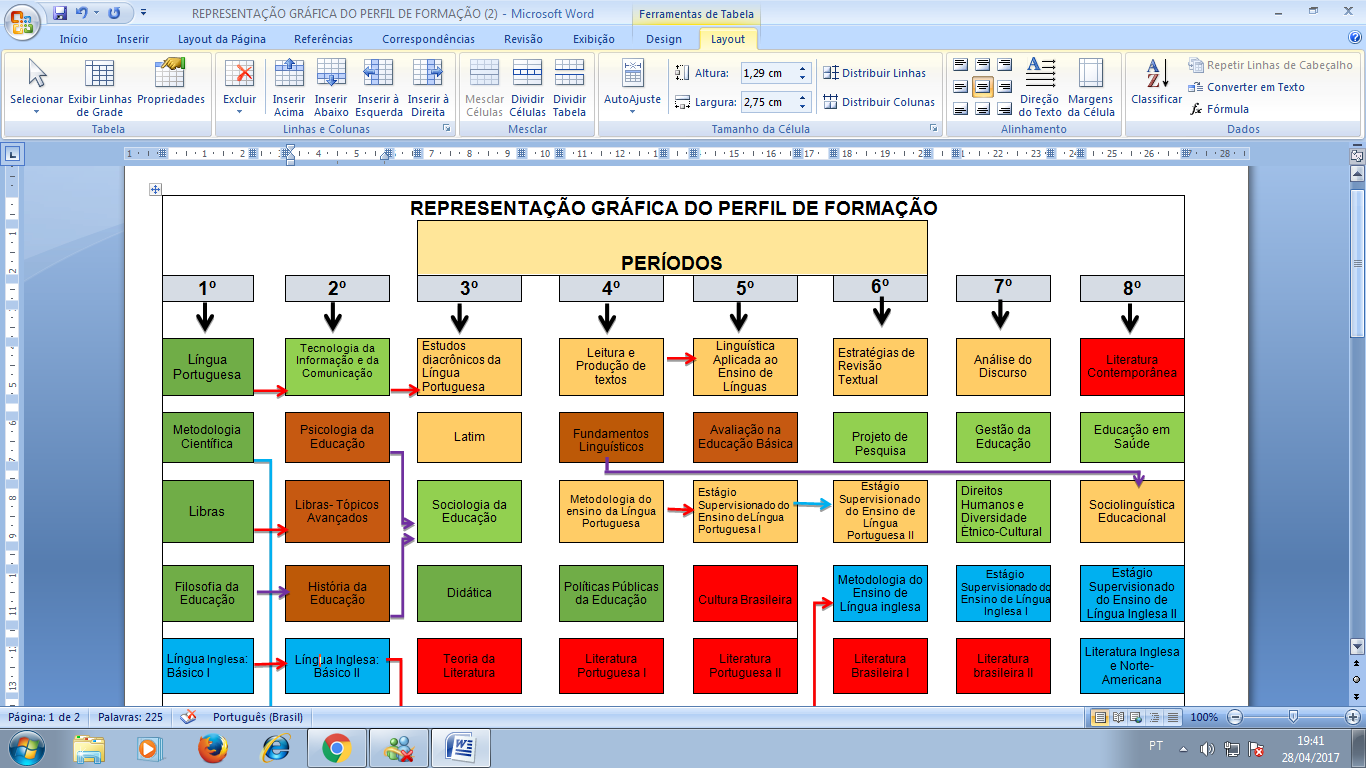 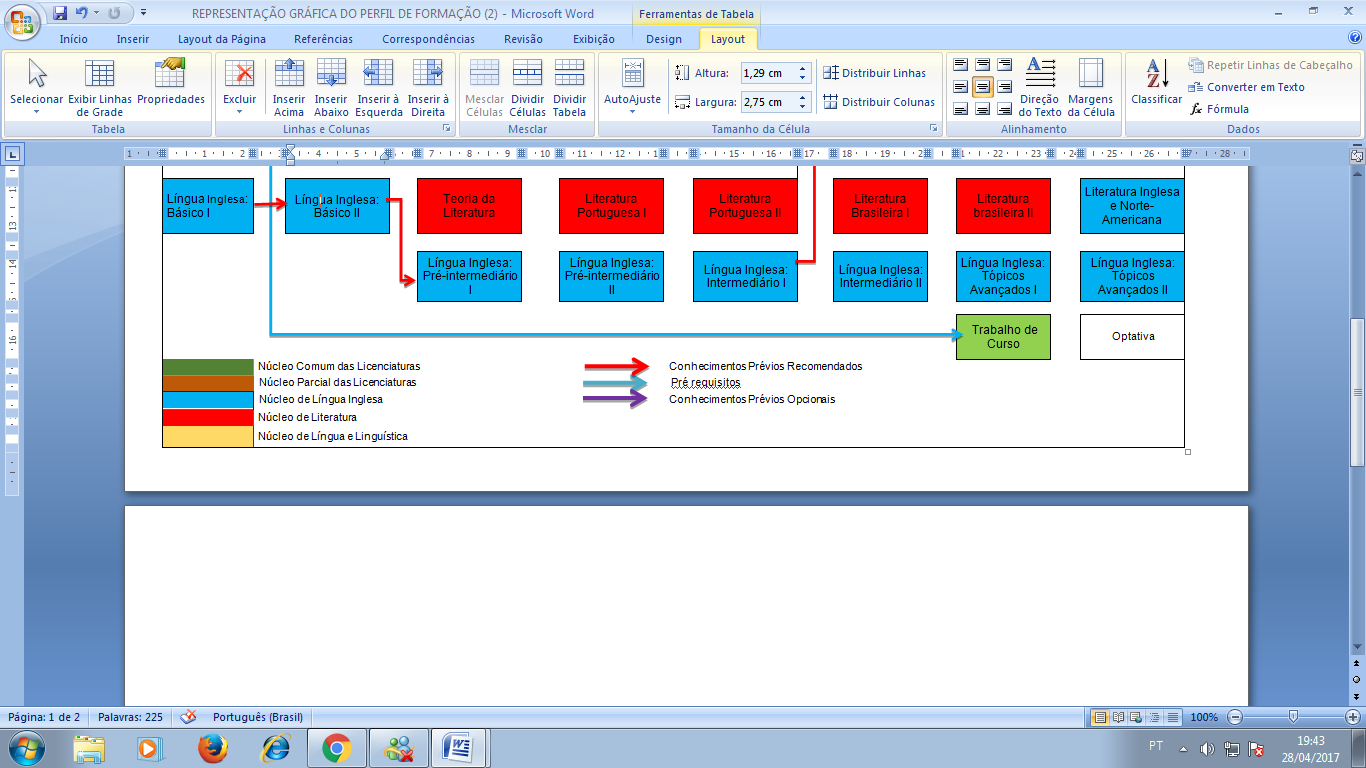 2.8 Estrutura do CursoRegime Acadêmico e Prazo de Integralização CurricularO curso funciona no período noturno em regime semestral, mínimo 08 (oito) e no máximo 12 (doze) semestres. Atualmente encontra-se com duas estruturas curriculares em vigência. A estrutura VII é composta por 3215 horas, sendo 2.210 atividades formativas estruturadas pelos núcleos, 400 horas de prática como componente curricular, 405 horas para estágios supervisionados, e 200 horas complementares. Organização CurricularO curso está programado para ser oferecido com a duração de 4 anos (oito semestres letivos) obedecendo a uma estrutura curricular predeterminada, cujas disciplinas são definidas através de seus programas, contendo as respectivas cargas horárias, ementas e bibliografia básica. Com relação ao conteúdo, as referidas disciplinas satisfazem os requisitos legais e são organizadas para atender a formação do profissional formado em Letras. EMENTASMETODOLOGIA CIENTÍFICACiência e conhecimento científico. Diretrizes metodológicas para prática de leitura e compreensão de textos. Métodos e técnicas de pesquisa. Estudo dos gêneros técnico-científicos: anotações, fichamentos, resumo. Estrutura de relatório e resenha. Seminários. Normatização de trabalhos científicos. NBRs da ABNT atualizadas. OBJETIVO GERAL:Conduzir o acadêmico ao desenvolvimento de atitudes científicas no processo de aprendizagem e produção acadêmica na área da Educação.OBJETIVOS ESPECÍFICOS:Aprimorar a capacidade de pensar, ler, escrever e estudar; Reconhecer a importância da leitura e de estudo para o desenvolvimento acadêmico;Compreender os princípios e etapas, necessários, para estudar com eficiência;Compreender a importância da metodologia do processo do desenvolvimento acadêmico; Explicar a função básica do conhecimento de metodologia; Conhecer os padrões estéticos e normas de redação dos trabalhos acadêmicos; Aplicar as normas, de apresentação e de estruturação, ao elaborar trabalhos acadêmicos;Compreender a importância das citações e referencias e saber aplicá-las de acordo com as normas técnicas. Dominar as técnicas de apresentação de conhecimento utilizadas na universidade; Compreender e utilizar os princípios do processo de comunicação científica; Entender como o conhecimento é produzido em seu caráter histórico; Distinguir os tipos de conhecimento; Explicar o processo de produção do conhecimento científico; Conhecer os tipos de pesquisa e metodologia mais usuais; Esclarecer o papel do método na pesquisa científica; Analisar e interpretar trabalhos com critério científico.Bibliografia Básica ANDRADE, M.L. Resenha. São Paulo: Paulistana, 2006. LEITE, M.Q. Resumo. São Paulo: Paulistana, 2006. SEVERINO, A. J. Metodologia do trabalho científico. São Paulo, Cortez, 2007Bibliografia ComplementarASSOCIAÇÃO BRASILEIRA DE NORMAS TÉCNICAS. Apresentação de citações em documentos: procedimento. Rio de Janeiro: ABNT, 2002. (NBR 10520).ASSOCIAÇÃO BRASILEIRA DE NORMAS TÉCNICAS. Informação e documentação – Referências – Elaboração. Rio de Janeiro: ABNT, 2002. (NBR 6023).ASSOCIAÇÃO BRASILEIRA DE NORMAS TÉCNICAS. Informação e documentação – Trabalhos acadêmicos - Apresentação. Rio de Janeiro: ABNT, 2002. (NBR 14724).ASSOCIAÇÃO BRASILEIRA DE NORMAS TÉCNICAS. NBR 10522 - Abreviação na descrição bibliográfica. Rio de Janeiro: ABNT, 1988. ASSOCIAÇÃO BRASILEIRA DE NORMAS TÉCNICAS. NBR 6032 - Abreviação de títulos de periódicos e publicações seriadas. Rio de Janeiro: ABNT, 1989. FILOSOFIA DA EDUCAÇÃOA sabedoria e a ética na educação para a cidadania em Sócrates, os Sofistas, Platão e Aristóteles. Os valores da pessoa humana no advento do cristianismo e a educação do homem segundo Santo Agostinho e Santo Tomás de Aquino. O ideal cético na educação do homem, conforme Michel de Montaigne. A pedagogia da razão em René Descartes e a invenção do sujeito epistemológico. O sujeito como pessoa e a educação para a liberdade e autonomia em Jean-Jacques Rousseau. O ideal de formação do homem e o papel da educação em Immanuel Kant. A crítica da Modernidade em Karl Marx, Sigmund Freud e Friedrich Nietzsche e seus alcances sobre os modelos de educação justificados pela razão. O pragmatismo de John Dewey e a educação para a experiência e democracia. Humanismo e crise da educação em Heidegger e Hanna Arendt. A educação contra a barbárie e dominação, segundo os expoentes da Escola de Frankfurt (Theodor Adorno, Max Horkheimer, Walter Benjamin, Herbert Marcuse). A teoria do agir comunicativo de Jürgen Habermas e seus desdobramentos sobre as concepções de educação. O poder disciplinar e o panoptismo nas práticas das instituições de ensino, segundo Michel Foucault. A filosofia da diferença em Gilles Deleuze. Complexidade e educação em Edgar Morin. OBJETIVO GERAL:O ensino de Filosofia, nos cursos que objetivam formação docente, tem, por objetivo geral, dotar o futuro profissional de instrumentos epistemológicos e críticos no intuito de identificar as ideias que permeiam o fazer pedagógico-educacional, refletir sobre elas, julgá-las e criticá-las.OBJETIVOS ESPECÍFICOS:Conhecer o pensamento filosófico, historicamente erigido, acerca da educação do homem;Entender a dialética inerente aos movimentos ou sistemas de ideias sobre a educação;Relacionar teorias filosóficas educacionais com as práticas educativas que vigoraram ou que vigoram na atualidade;Questionar o elo existente entre a teoria educativa e o poder em suas formas diversificadas na ciência e na política;Possibilitar uma visão crítica sobre a realidade social na qual o educador será, posteriormente, inserido.BIBLIOGRAFIA BÁSICA PAGNI, Pedro Angelo; SILVA, Divino José da. Introdução à filosofia da educação. Temas contemporâneos e história. São Paulo: Avercamp, 2007. ______. CASTRO, Susana de. A nova filosofia da educação. Barueri-SP: Manole, 2014. REALE, Giovanni; ANTISERI, Dario. História da filosofia. V.1. São Paulo: Paulus, 2007. BIBLIOGRAFIA COMPLEMENTAR DEWEY, John. Experiência e educação. Petrópolis: Vozes, 2011. ______. Democracia e educação. Capítulos essenciais. São Paulo: Ática, 2007. FERRY, Luc. Aprender a viver. Filosofia para os novos tempos. Rio de Janeiro: Objetiva, 2007. ______. Textos seletos. Trad. Raimundo Vier e Floriano de Sousa Fernandes. Petrópolis: Vozes, 2010. ______. Ideia de uma história universal de um ponto de vista cosmopolita. Trad. Rodrigo Naves e Ricardo R. Terra. São Paulo: Martins Fontes, 2011. MORIN, Edgar. Ciência com consciência. Rio de Janeiro: Bertrand do Brasil, 2010. LÍNGUA INGLESA: BÁSICO 1 Aspectos e estruturas da Língua Inglesa em nível básico, com foco no domínio das quatro habilidades comunicativas: Reading, Listening Speaking and writing,  necessárias para a instrumentalização do futuro profissional de LI considerando os seguintes aspectos: fonéticos, morfológicos, sintáticos, pragmáticos e metodológicos.OBJETIVO GERAL: Colaborar com as demais disciplinas no sentido de proporcionar ao aluno a formação necessária ao bom desenvolvimento de suas potencialidades como cidadão, autoestima e qualificação para a demanda de mercado. OBJETIVOS ESPECÍFICOS: -Ampliar as possibilidades de comunicação do aluno, capacitando-o a enviar e receber informações em língua estrangeira. Habilitar o aluno a reconhecer nas formas: falada e escrita as principais ideias e o conteúdo da mensagem. Reconhecer e assimilar as estruturas típicas de cada discurso na manifestação de seu pensamento. Entrar em contato com o universo e a cultura que a língua estrangeira representa, possibilitando analogias e diferenciações enriquecedoras de sua experiência.BIBLIOGRAFIA BÁSICAMURPHY, Raymond. English grammar in use: a self-study reference and practice book for intermediate students. 2. ed. Nova York, USA: Cambridge University Press, 1994. TORRES, Nelson. Gramática prática da língua inglesa: o inglês descomplicado. 9. ed. São Paulo: Saraiva, 2001. 528 p.LONGMAN gramática escolar da língua inglesa. São Paulo: Longman,2004.317 p.  BIBLIOGRAFIA COMPLEMENTARTHOMSOM, A. T; MARTINET, A. V. A practical English Grammar. 4. ed. New York: Oxford university Press, 2002. 383 pRINVOLUCRI, Mario; DAVIS, Paul. More grammar games: cognitive, effective and movement activities for EFL students. Nova York: Cambridge Universitary Press, 2002. 176 p.MUNHOZ, Rosângela. Inglês instrumental: estratégias de leitura, módulo II. São Paulo: Texto novo, 2001. 134 pSOUZA, Adriana Grade Fiori et al. Leitura em língua inglesa: uma abordagem instrumental. 2. ed. atual. São Paulo: Disal, 2005. 203 pRICHARDS, Jack C. New interchange: english for international communication. Cambridge: Cambridge University Press, 2006. 146 pLÍNGUA PORTUGUESAA comunicação oral e escrita e seus elementos. Funções da linguagem. Técnicas de leitura, compreensão e interpretação textual. Tipologias e gêneros textuais. Aspectos notacionais do texto: coerência e coesão textual. Análise linguística e gramática do texto.OBJETIVO GERAL: •	Propor uma visão atual da língua portuguesa através da leitura, escrita e também da pesquisa.OBJETIVOS ESPECÍFICOS:•	Ser capaz de compreender a correta aplicação da língua nacional;•	Rever a importância e as alternâncias da aplicabilidade da língua na forma oral;•	Distinguir os alguns gêneros textuais a fim de compreender seus objetivos e aplicabilidade;•	Comparar a normas linguísticas existentes por meio de produções oral e escrita;•	Identificar o estado sincrônico da língua.BIBLIOGRAFIA BÁSICA:BAGNO, Marcos. Preconceito linguístico: o que é, como se faz. São Paulo: Loyola, 1999. 207 p. ISBN 978-85-15-01889-5.BECHARA, Evanildo. Moderna gramática portuguesa. São Paulo: Nova Fronteira, 2009FIORIN, José Luiz; SAVIOLI, Francisco Platão. Para entender o texto: leitura e redação. 16. ed. São Paulo: Ática, 2002.BIBLIOGRAFIA COMPLEMENTAR:CIPRO NETO, Pasquale. Gramática da língua portuguesa. São Paulo: Scipione, 2007.FAULSTICH, Enilde L. de J. Como ler, entender e redigir um texto. 15. ed. Petrópolis: vozes, 2002. 117 p. ISBN 85.326.0608-3.FIORIN, José Luiz; SAVIOLI, Francisco Platão. Lições de texto: leitura e redação. 4. ed. São Paulo: Ática, 2001GERALDI, João Wanderley (Org.). O texto na sala de aula. 3. ed. Sâo Paulo: Ática, 2003. 136 p. (Coleção na sala de aula). ISBN 85-08-06220-6.KOCH, Ingedore Grunfeld Villaça. A coesão textual. 17. ed. rev. e ampl. São Paulo: Contexto, 2002. 84 p. ISBN 85-85134-46-1.LIBRASFundamentos históricos e filosóficos dos surdos. Aspectos sociológicos: cultura, identidade e comunidade surda. Introdução à Língua Brasileira de Sinais. Os sinais e seus parâmetros. Os classificadores da LIBRAS. Vocabulário básico em LIBRAS. OBJETIVO GERAL:A disciplina tem por objetivo fornecer informações básicas sobre os Deficientes Auditivos e a Língua Brasileira de Sinais – LIBRAS, assim como conhecimentos práticos para utilizar essa língua na conversação com pessoas surdas.OBJETIVOS ESPECÍFICOS:Conhecer os aspectos históricos e filosóficos dos surdos;Entender sobre os aspectos sociológicos da cultura e identidade da comunidade surda;Compreender as bases de sustentação e o processo de aquisição da Língua Brasileira de Sinais;Conhecer aspectos básicos da estrutura da língua de sinais;Adquirir habilidade para se comunicar com os surdos através da Língua de Sinais.BIBLIOGRAFIA BÁSICA:CAPOVILLA, Fernando César; RAPHAEL, Walkiria Duarte; MAURICIO, Aline Cristina L.. Novo deit-libras: dicionário enciclopédico ilustrado trilíngue da língua de sinais brasileira baseado em linguística e neurociências cognitivas. 3. ed. ampl. e rev. São Paulo: Edusp, 2013. V. 1. 1401 p. CAPOVILLA, Fernando César; RAPHAEL, Walkiria Duarte; MAURICIO, Aline Cristina L.. Novo deit-libras: dicionário enciclopédico ilustrado trilíngue da língua de sinais brasileira baseado em linguística e neurociências cognitivas. 3. ed. ampl. e rev. São Paulo: Edusp, 2013. V. 2. 1421-2787 p. GESSER, Audrei. Libras? que língua é essa?; crenças e preconceitos em torno da língua de sinais e da realidade surda. São Paulo: Parábola editorial, 2009. 87 p. (Série estratégias de ensino; 14). BIBLIOGRAFIA COMPLEMENTAR:COSTA, Juliana Pellegrinelli Barbosa. A educação do surdo ontem e hoje: posição sujeito e identidade. Campinas, SP: Mercado de Letras, 2010. 87 p. PEREIRA, Maria Cristina da Cunha (Org.). Libras: conhecimento além dos sinais. São Paulo: Pearson Prentice Hall, 2011. 127 p. QUADROS, Ronice Müller de; KARNOPP, Lodenir Becker. Língua de sinais brasileira: estudos linguísticos. Porto Alegre: Artmed, 2004. 224 p. SOARES, Maria Aparecida Leite. A educação do surdo no Brasil. 2. ed. Campinas: Autores Associados, 2005. 125 p. (Coleção educação contemporânea). SOUZA, Regina Maria de. Que palavra que te falta?: linguística, educação e surdez. São Paulo: Martins fontes, 1998. 216 p. (Texto e linguagem).HISTÓRIA DA EDUCAÇÃOO conceito de história e de diferentes concepções historiográficas e sua relação com a educação. Panorama da evolução da educação e sua organização e institucionalização da sociedade primitiva à sociedade moderna: os tipos de educação e suas relações com evolução do conhecimento. A educação escolar na sociedade contemporânea: o contexto brasileiro.OBJETIVO GERAL:Desenvolver estudos e investigações sobre os aspectos históricos que fundamentam a educação, possibilitando identificar quais aspectos sócios — histórico levou a constituir as Instituições educacionais na atualidade. OBJETIVOS ESPECÍFICOS:Identificar de modo associativo o contexto social e o tipo de educação nas diversas sociedades; Comparar as diferenças e pontos comuns entre os diversos tipos de educação;Analisar e debater os desdobramentos do entendimento de educação e de a sua sistematização;BIBLIOGRAFIA BÁSICA:ARANHA, Maria Lúcia. História da Educação e da Pedagogia: Geral e do Brasil. São Paulo: Moderna, 2006.GILES, Thomas Ranson. História da Educação. São Paulo: EPU, 1982.PONCE, Aníbal. Educação e Luta de Classes. 12 ª  ed. São Paulo: Cortez: Autores Associados, 1992.BIBLIOGRAFIA COMPLEMENTAR:CAMBI, Franco. História da Pedagogia. São Paulo: UNESP, 1999.CARVALHO, Maria Lucia mendes de (Org.). Cultura, saberes e práticas: memórias e história da educação profissional. São Paulo: Centro Paulo Souza, 2011.GADOTTI, Moacir. História das ideias pedagógicas. 8 ed. São Paulo: Ática, 2011.GADOTTI, Moacir. Pensamento Pedagógico Brasileiro. São Paulo: Ática, 1991.SANFELICE, José Luís; SAVIANI, Dermeval; LOMBARDI, José Claunidei (Orgs.). História da educação: perspectivas para um intercâmbio internacional. Campinas, SP: Autores associados, 1999PSICOLOGIA DA EDUCAÇÃOTrajetória histórica da Psicologia da Educação no Brasil, sua importância no processo ensino-aprendizagem e seu papel na formação do professor. Histórico da Psicologia da Educação. Papel das teorias psicológicas e suas implicações no contexto educacional e dos fenômenos psicológicos constituintes do processo educativo.OBJETIVO GERAL:Apresentar criticamente as principais contribuições provenientes da Psicologia no âmbito educacional, afim de fundamentar a prática profissional do educador.OBJETIVOS ESPECÍFICOS:Apresentar o surgimento da área Psicologia da educação.Compreender os fenômenos psicológicos envolvidos no processo educativo.Desenvolver a capacidade do acadêmico de reconhecer os teorias psicológicas, assim como, estabelecer uma postura crítica aos aspectos importantes da psicologia e sua relação com a educação.BIBLIOGRAFIA BÁSICA DEL PRETTE, Zilda Aparecida Pereira(Org.). Psicologia escolar e educacional: saúde e qualidade de vida: explorando fronteiras. 4. ed. Campinas, SP: Alínea, 2011. GOULART, Iris Barbosa. Psicologia da educação: fundamentos teóricos e aplicações à prática pedagógica. Petropolis: Vozes, 1994.MOREIRA, Paulo Roberto. Psicologia da educação: interação e identidade. 2. ed. São Paulo: FTD, 1996.BIBLIOGRAFIA COMPLEMENTAR CARRAHER, Terezinha Nunes (Org.). Aprender pensando: contribuições da psicologia cognitiva para a educação. 7a edição. Petrópolis: Vozes, 2008.D'AUREA-TARDELI, Denise, PAULA, Fraulein Vidigal. Formadores da Criança e do Jovem: Interfaces da comunidade escolar. São Paulo: Cengage Learning, 2012KOSTELNIK, Marjorie J. Guia de aprendizagem e desenvolvimento social da criança. 7ª edição. São Paulo. Editora Cengage Learning, 2015.LIBRAS - TÓPICOS AVANÇADOSNoções básicas da estrutura linguística da Língua de Sinais e de sua gramática. Novas Tecnologias e Softwares disponíveis para surdos. Representação dos signos em LIBRAS através de registro gráfico – Sign Writing. Vocabulário intermediário e Conversação em LIBRAS. Confecção, metodologia e aplicação de jogos e recursos pedagógicos. OBJETIVO GERAL:Fornecer informações básicas sobre os Deficientes Auditivos e a Língua Brasileira de Sinais – LIBRAS, assim como conhecimentos práticos para utilizar essa língua na conversação com pessoas surdas.OBJETIVOS ESPECÍFICOS:Identificar as patologias da surdez; Compreender as bases de sustentação e o processo de aquisição da Língua Brasileira de Sinais; Entender como é a realidade do deficiente auditivo no contexto regional;Adquirir habilidade para se comunicar com os surdos através da Língua de Sinais; Melhorar sua interação com pessoas surdas;Ler e traduzir a representação dos signos em LIBRAS através de registro gráfico – Sign Writing.BIBLIOGRAFIA BÁSICA:DAMAZIO, Mirlene Ferreira Macedo. Pessoa com surdez. São Paulo: MEC/SEESP, 2007. 52 p. (Atendimento educacional especializado).QUADROS, Ronice Müller de. Educação de surdos: a aquisição da linguagem. Porto Alegre: Artes Médicas, 1997. 126 p.SKLIAR, Carlos (Org.). A surdez: um olhar sobre as diferenças. 6. ed. Porto Alegre: Mediação, 2013. 192 p.BIBLIOGRAFIA COMPLEMENTAR:CAPOVILLA, Fernando César; RAPHAEL, Walkiria Duarte; MAURICIO, Aline Cristina L.. Novo deit-libras: dicionário enciclopédico ilustrado trilíngue da língua de sinais brasileira baseado em linguística e neurociências cognitivas. 3. ed. ampl. e rev. São Paulo: Edusp, 2013. V. 1. 1401 p. CAPOVILLA, Fernando César; RAPHAEL, Walkiria Duarte; MAURICIO, Aline Cristina L.. Novo deit-libras: dicionário enciclopédico ilustrado trilíngue da língua de sinais brasileira baseado em linguística e neurociências cognitivas. 3. ed. ampl. e rev. São Paulo: Edusp, 2013. V. 2. 1421-2787 p. DORZIAT, Ana. Outro da educação: pensando a surdez com base nos temas identidade/diferença, currículo e inclusão. Petrópolis, RJ: Vozes, 2009. 94 p. (Coleção educação inclusiva).SILVA, Ângela Carrancho da; NEMBRI, Armando Guimarães. Ouvindo o silêncio: surdez, linguagem e educação. 3. ed. Porto Alegre: Mediação, 2012. 128 p.SOUZA, Regina Maria de; SILVESTRE, Núria. Educação de surdos: pontos e contrapontos. Valéria Amorim Arantes (Org.). São Paulo: Summus, 2007. 207 p. (Coleção pontos e contrapontos).LÍNGUA INGLESA: BÁSICO 2 Aspectos e estruturas da Língua Inglesa em nível básico, com foco no domínio das quatro habilidades comunicativas: Reading, Listening Speaking and writing,  necessárias para a instrumentalização do futuro profissional de LI considerando os seguintes aspectos: fonéticos, morfológicos, sintáticos, pragmáticos e metodológicos.OBJETIVO GERAL: Colaborar com as demais disciplinas no sentido de proporcionar ao aluno a formação necessária ao bom desenvolvimento de suas potencialidades como cidadão, autoestima e qualificação para a demanda de mercado. OBJETIVOS ESPECÍFICOS: -Ampliar as possibilidades de comunicação do aluno, capacitando-o a enviar e receber informações em língua estrangeira. Habilitar o aluno a reconhecer nas formas: falada e escrita as principais ideias e o conteúdo da mensagem. Reconhecer e assimilar as estruturas típicas de cada discurso na manifestação de seu pensamento. Entrar em contato com o universo e a cultura que a língua estrangeira representa, possibilitando analogias e diferenciações enriquecedoras de sua experiência.BIBLIOGRAFIA BÁSICAMURPHY, Raymond. English grammar in use: a self-study reference and practice book for intermediate students. 2. ed. Nova York, USA: Cambridge University Press, 1994. TORRES, Nelson. Gramática prática da língua inglesa: o inglês descomplicado. 9. ed. São Paulo: Saraiva, 2001. 528 p.LONGMAN gramática escolar da língua inglesa. São Paulo: Longman,2004.317 p. BIBLIOGRAFIA COMPLEMENTARTHOMSOM, A. T; MARTINET, A. V. A practical English Grammar. 4. ed. New York: Oxford university Press, 2002. 383 pRINVOLUCRI, Mario; DAVIS, Paul. More grammar games: cognitive, effective and movement activities for EFL students. Nova York: Cambridge Universitary Press, 2002. 176 p.MUNHOZ, Rosângela. Inglês instrumental: estratégias de leitura, módulo II. São Paulo: Textonovo, 2001. 134 pSOUZA, Adriana Grade Fiori et al. Leitura em língua inglesa: uma abordagem instrumental. 2. ed. atual. São Paulo: Disal, 2005. 203 pRICHARDS, Jack C. New interchange: english for international communication. Cambridge: Cambridge University Press, 2006. 146 pTECNOLOGIA DA INFORMAÇÃO E DA COMUNICAÇÃOLinguagens, processos comunicativos, formas e tecnologias. Estudos de texto e hipertexto associados à cibercultura.  Práticas de leitura e interpretação de textos em ambientes virtuais. Estruturação de textos virtuais e convencionais.OBJETIVO GERAL: Identificar a natureza das tecnologias da informação como integração de diferentes meios de comunicação, linguagens e códigos.OBJETIVOS ESPECÍFICOS:Conceituar tecnologia da informação, comunicação, redes de informação e comunicação;Aplicar as tecnologias da comunicação e da informação na sala de aula como instrumento para aprendizagem Caracterizar as dimensões políticas e econômicas da informação e comunicação;Discutir sobre a cultura midiática e os estilos de aprendizagem;Debater sobre as novas tecnologias de comunicação sob um ponto de vista crítico: o lado positivo e negativo da era digitalBIBLIOGRAFIA BÁSICA: LEMOS, A. Cultura das redes: Ciberensaios para o século XXI. Salvador: EDUFBA, 2002.LÉVY, P. Cibercultura. São Paulo: Ed. 34, 1999. MARCHAND, M. Les paradis informationnels: du Minitel aux services de communication du futur. Paris: Masson, 1987.NEGROPONTE, N. A vida digital. São Paulo: Cia. das Letras, 1996.BIBLIOGRAFIA COMPLEMENTAR:FELDMAN, T. Introduction to digital media. New York/ London: Routledge, 1997.SILVA, M. Sala de aula interativa. Rio de Janeiro: Quartet, 2000.______. Criar e professorar um curso online. In: SILVA, M. (Org.) Educação online. São Paulo: Loyola, 2003.______. Educación interactiva: enseñanza y aprendizaje presencial y online. Madrid: Gedisa, 2005.______. O fundamento comunicacional da avaliação da aprendizagem na sala de aula online. In: SILVA, M.; SANTOS, E. O. (Orgs.). Avaliação da aprendizagem em educação online. São Paulo: Loyola, 2006.TEORIA DA LITERATURAEstudo teórico da Literatura: conceito e função da literatura; a criação literária; Elementos da linguagem literária; os gêneros literários; teoria do texto narrativo; teoria do texto poético; teoria do texto teatral; intertextualidade, intencionalidade e recepção literária; a literatura e outras artes; a literatura e o leitor; literatura e sociedade; teoria e crítica; periodização literária.OBJETIVO GERAL: Levar ao aluno informações teóricas-críticas que definem a situação do texto literário, chamando a atenção para aspectos que o tipifiquem e que possam orientar a sua leitura, além de apresentar as principais correntes dos estudos literários que marcaram o século XX, revisitando textos basilares de tendências estruturalistas e pós-estruturalistas. OBJETIVOS ESPECÍFICOS:Reconhecer os diversos conceitos de Literatura ao longo da história.Distinguir as características da linguagem literária. Identificar texto literário e não literário.Identificar texto literário e não literário.Apontar os traços estilísticos dos gêneros líricos, épicos e dramáticos.Reconhecer as categorias da teoria literária pertinentes aos elementos do poema: rima, métrica, estrofe, verso; as partes da narrativa: enredo, foco, tempo, enredo, tema, assunto, espaço, personagens, bem como as características estruturais da peça teatral. Ter condições de estabelecer paralelos e pontos de intersecção entre a Literatura e a Cultura.BIBLIOGRAFIA BÁSICA AMORA, Antônio Soares. Introdução à teoria da literatura. 13 ed. São Paulo: Cultrix, 2006. 159 p. AUERBACH, Erich. Introdução aos estudos literários. São Paulo: Cosac Naify, 2015. 448 p. ISBN 978-85-405-0868-2. SAMUEL, Rogel. Novo manual de teoria literária. 4. ed. rev e atual. Petrópolis: Vozes, 2007. 332 p. ISBN 978-85-326-2672-1. BIBLIOGRAFIA COMPLEMENTAR BORDINI, Maria da Glória. Fenomenologia e teoria literária. São Paulo: Edusp, 1993. 226 p. (Criação e critica, v. 3). ISBN 85-314-0015-5. D'ONOFRIO, Salvatore. Teoria do texto: prolegômenos e teoria da narrativa. 2. ed. São Paulo: Ática, 2002. 240 p. ISBN 85-08-05454-8. HAMBURGER, Käte. A lógica da criação literária: Teoria literária. São Paulo: Perspectiva, 1986. 256 p. REUTER, Yves. Introdução à análise do romance. São Paulo: Martins Fontes, 1995. 187 p. ISBN 85-336-0446-7.STAM, Robert. Bakhtin: da teoria literária à cultura de massa. São Paulo: Ática, 2000. 102 p. (Série temas; v. 20). ISBN 85-08-04196-9. ESTUDOS DIACRÔNICOS DA LÍNGUA PORTUGUESA A romanização na Península Ibérica. O português de Portugal. O português do Brasil: hipóteses interpretativas sobre a origem do português do Brasil. Principais características do português do Brasil. Variação e mudança numa perspectiva diacrônica.  Contextualização dos estudos fonético-fonológicos e suas aplicações. OBJETIVO GERAL:Proporcionar ao acadêmico um conhecimento aprofundado dos diferentes aspectos da linguagem humana, passível de aplicação em inúmeros campos de atividade.OBJETIVOS ESPECÍFICOS:Compreender o funcionamento da linguagem humana;Reconhecer a heterogeneidade constitutiva dos discursos com que os homens exprimem sua visão de mundo;Identificar  a estrutura das línguas naturais;Perceber a importância da língua portuguesa na expressão da experiência humana;Verificar  as relações sincrônicas e diacrônicas num sistema  e entre diferentes sistemas da língua.BIBLIOGRAFIA BÁSICA: COUTINHO, Ismael de L. Gramática Histórica. Rio de janeiro: Ao livro técnico, 1993. ILARI, Rodolfo. Lingüística românica. São Paulo: Ática, 2001. ROBERTS, Ian; KATO, Mary (org). Português brasileiro: uma viagem diacrônica. Campinas: Editora da Unicamp, 1996. SILVA, Thaïs Cristófaro. Fonética e fonologia do português: roteiro de estudos e guia de exercícios. 9. ed. São Paulo: Contexto, 2007. 275 p. ISBN 978-85-1244-357-9.BIBLIOGRAFIA COMPLEMENTAR: COUTO, Hildo Honório do. Introdução ao estudo das línguas crioulas e pidgins. Brasília-DF: UnB, 1996. FARACO, Carlos Alberto. Lingüística Histórica – uma introdução ao estudo da história das línguas. São Paulo: Parábola, 2005. FIORIN, José Luiz & PETTER, Margarida. África no Brasil – a formação da língua portuguesa. São Paulo: Contexto, 2008. TEYSSIER, Paul. História da língua portuguesa. São Paulo: Martins Fontes, 2001. 142 p. ISBN 85-336-0599-4.VIDOS, Benedek E. Manual de lingüística românica. Rio de Janeiro: EduERJ, 1996. VI  LÍNGUA INGLESA – PRÉ - INTERMEDIÁRIO 1Aspectos e estruturas da Língua Inglesa em nível pré-intermediário, com foco no domínio das quatro habilidades comunicativas: Reading, Listening Speaking and writing,  necessárias para a instrumentalização do futuro profissional de LI considerando os seguintes aspectos: fonéticos, morfológicos, sintáticos, pragmáticos e metodológicos.OBJETIVO GERAL: Colaborar com as demais disciplinas no sentido de proporcionar ao aluno a formação necessária ao bom desenvolvimento de suas potencialidades como cidadão, autoestima e qualificação para a demanda de mercado. OBJETIVOS ESPECÍFICOS: -Ampliar as possibilidades de comunicação do aluno, capacitando-o a enviar e receber informações em língua estrangeira. Habilitar o aluno a reconhecer nas formas: falada e escrita as principais ideias e o conteúdo da mensagem. Reconhecer e assimilar as estruturas típicas de cada discurso na manifestação de seu pensamento. Entrar em contato com o universo e a cultura que a língua estrangeira representa, possibilitando analogias e diferenciações enriquecedoras de sua experiência.BIBLIOGRAFIA BÁSICAMURPHY, Raymond. English grammar in use: a self-study reference and practice book for intermediate students. 2. ed. Nova York, USA: Cambridge University Press, 1994. TORRES, Nelson. Gramática prática da língua inglesa: o inglês descomplicado. 9. ed. São Paulo: Saraiva, 2001. 528 p.LONGMAN gramática escolar da língua inglesa. São Paulo: Longman,2004.317 p. BIBLIOGRAFIA COMPLEMENTARTHOMSOM, A. T; MARTINET, A. V. A practical English Grammar. 4. ed. New York: Oxford university Press, 2002. 383 pRINVOLUCRI, Mario; DAVIS, Paul. More grammar games: cognitive, effective and movement activities for EFL students. Nova York: Cambridge Universitary Press, 2002. 176 p.MUNHOZ, Rosângela. Inglês instrumental: estratégias de leitura, módulo II. São Paulo: Textonovo, 2001. 134 pSOUZA, Adriana Grade Fiori et al. Leitura em língua inglesa: uma abordagem instrumental. 2. ed. atual. São Paulo: Disal, 2005. 203 pRICHARDS, Jack C. New interchange: english for international communication. Cambridge: Cambridge University Press, 2006. 146 pLATIMEmenta: Estudo morfossintático da estrutura da língua latina, com destaque para os casos e as declinações. A língua latina, em uma perspectiva diacrônica, ressaltando relações da gramática clássica com estruturas da língua portuguesa. OBJETIVO GERAL: Conhecer o funcionamento do sistema linguístico nominal (declinações) e verbal (conjugações) da língua latina;OBJETIVOS ESPECÍFICOS:Contextualizar elementos da história interna e externa da língua portuguesa;Identificar elementos que  contribuíram para a formação do léxico português;Relacionar o sistema linguístico latino com o sistema linguístico do português;Ler e comentar textos dos diferentes períodos do desenvolvimento da língua; Desenvolver a capacidade de observação, reflexão e análise de textos.Bibliografia Básica CARDOSO, Zélia de Almeida. Iniciação ao latim. 5. ed. São Paulo: Ática, 2002.REZENDE, Antônio Martinez. Latina essentia: preparação ao latim. 5. ed. rev. Belo Horizonte, MG: UFMG, 2013RÓNAI, PAULO. Curso básico de latim: gradus primus. 18. ed. São Paulo: Cultrix, 2006BIBLIOGRAFIA COMPLEMENTAR CONCESSO, José Franscisco da Silva. Latim: primeiros passos. Brasília: Editora Ser, 2000. v. 1DESBORDES, Françoise. Concepções sobre a escrita na Roma Antiga. Sâo Paulo: Ática, 1995.FELIPPE, Donaldo J. Dicionário de expressões latinas: termos e expressões em latim, com a tradução para o português.FONTANA, Dino F. Curso de latim. 5. ed. São Paulo: Saraiva, 1987SILVA NETO, Serafim da. História do latim vulgar. Rio de Janeiro: Ao Livro Técnico, 1977DIDÁTICAOrganização do trabalho pedagógico. A sala de aula e a interação professor-aluno. Projetos de ensino/aprendizagem. Plano de ensino: tipos, etapas. Componentes básicos: Objetivos, Organização e seleção dos conteúdos, Métodos e Recursos de ensino. Registro do trabalho pedagógico: o diário. Laboratório de didática.OBJETIVO GERAL:Realizar estudo teórico-prático de Didática, focando a Organização do Trabalho Pedagógico em sua multiplicidade, discutindo os fundamentos de uma ação docente crítica e produzindo os principais documentos de uma atividade intencional.OBJETIVOS ESPECÍFICOS:Conhecer o processo Histórico educacional correlacionado às Tendências Pedagógicas e as inter-relações didáticas;Compreender a dinâmica da gestão de sala de aula;Entender o processo de planejamento como atividade essencial para a prática pedagógica;Discutir a as condições necessárias para o ato de planejar de forma participativa e assim, alcançar o sucesso escolar;Conceituar os diversos Termos Técnicos utilizados na área educacional; Compreender a dimensão do projeto pedagógico na escola e a sua relação com o planejamento;Entender os princípios da Gestão de Sala de Aula a partir da concepção crítica de Educação;Elaborar Planos de Trabalho (disciplina, aula e projeto de aprendizagem) com clareza de ideias, adequando-os às situações que lhe são pertinentes.BIBLIOGRAFIA BÁSICA CANDAU, Vera Mª (org.). A didática em questão. Petrópolis, R.J: Vozes, 2004. GHIRALDELLI JÚNIOR, Paulo. Didática e teorias educacionais. Rio de Janeiro, DP&A, 2002. OLIVEIRA, Mª Rita Neto Sales (org.). Didática: Ruptura, Compromisso e Pesquisa. 4ª Ed. Campinas, S.P: Papirus, 2003.  BIBLIOGRAFIA COMPLEMENTAR CANDAU, Vera Maria (Org.). Didática, currículo e saberes escolares. 2. ed. Rio de Janeiro: DP&A, 2001. 200 p.  GUARNIERE, Mª Regina (org.) Aprendendo a ensinar: O caminho nada suave da docência 2ºEd.Campinas, S.P: Autores Associados, 2005.  LIBÂNEO, José Carlos. Pedagogia e pedagogos, pra quê? 6ª ed. São Paulo, Cortez, 2002.  MARTINS, Pura Lúcia O. A didática e as contradições da prática. 2. ed. Campinas: Papirus, 2003. 176 p. (Coleção magistério: formação e trabalho pedagógico).   NÓVOA, Antônio (org.) Profissão Professor.  Portugal, Porto editora, 1995.  SOCIOLOGIA DA EDUCAÇÃOCaracterização da Sociologia como ciência, seus pressupostos básicos, teorias sociológicas clássicas e contemporâneas. Estudo da identidade social e suas noções de relação, educação, sociedade e desenvolvimento, nas perspectivas do século XXI. Relações entre educação e mudança, educação e política, educação e desigualdade social. Estudo das teorias sociológicas que estabelecem relações entre educação e sociedade. Análise dos principais enfoques pedagógicos à luz dos conceitos sociológicos. Análise sociológica da forma escolar. OBJETIVO GERAL:Refletir criticamente sobre as mais diversas relações sociais, educacionais e políticas da sociedade contemporânea, relacionando sua experiência como educador escolar com as transformações sociais que ocorrem a sua volta, participando ativamente para além do âmbito formal da escola.OBJETIVOS ESPECÍFICOS:Investigar sobre as diversas concepções sobre a relação Educação e Sociedade e seus diferentes enfoques.Discutir a relação educação x sociedade e na formação histórica do Sistema Educacional Brasileiro.Conhecer os principais teóricos que pensam a respeito da sociologia da educação no mundo e no Brasil.Compreender a constituição do pensamento sociológico brasileiro.Compreender as transformações sociais da sociedade moderna com base nas abordagens sociológicas estudadas.Compreender o papel da educação escolarizada nos diferentes momentos históricos enquanto transformadora das relações sociais e como instrumento ideológico na efetivação de políticas públicas.Expandir a reflexão acerca do conhecimento acerca da educação através da abordagem das principais concepções sociológicas referentes a ela;Identificar as bases da cultura moderna e contemporânea para perceber os pressupostos que sustentam os processos educativosBIBLIOGRAGIA BASICAEMETERCO, Solange Menezes da Silva. Sociologia da educação. 2. ed. Curitiba : IESDE, 2007LIMA, Licínio C.. A escola como organização educativa: uma abordagem sociológica. 2.ed. São Paulo: Cortez, 2003.PETER L. Berger, Thomas Luckmann.A construção social da realidade : tratado de sociologia do conhecimento . 21. ed. Petrópolis : Vozes, 2002.BIBLIOGRAGIA COMPLEMENTARBOURDIEU, Pierre. Escritos de Educação. Organização de NOGUEIRA, M e CATANI, A Rio de Janeiro: Vozes 1998 DURKHEIM, E. A educação como processo socializador: função homogeneizadora e função diferenciadora. Em FORACCHI, M. e PEREIRA, L. Educação e Sociedade: leituras de sociologia da educação. São Paulo, ENacional, 1979 FOUCAULT, Michel. Vigiar e Punir. Petrópolis, Vozes, 1991 IANNI, Otávio. A Sociologia e o Mundo Moderno, em: Revista de Sociologia da USP, vol.1, Nº.1, 1989. TEIXEIRA, Anísio. A educação escolar no Brasil. Em: FORACCHI, M. e PEREIRA, L. Educação e Sociedade leituras de sociologia da educação. São Paulo, Ed. Nacional, 1979 LÍNGUA INGLESA – PRÉ – INTERMEDIÁRIO 2Aspectos e estruturas da Língua Inglesa em nível pré-intermediário, com foco no domínio das quatro habilidades comunicativas: Reading, Listening Speaking and writing,  necessárias para a instrumentalização do futuro profissional de LI considerando os seguintes aspectos: fonéticos, morfológicos, sintáticos, pragmáticos e metodológicos.OBJETIVO GERAL: Colaborar com as demais disciplinas no sentido de proporcionar ao aluno a formação necessária ao bom desenvolvimento de suas potencialidades como cidadão, autoestima e qualificação para a demanda de mercado. OBJETIVOS ESPECÍFICOS: -Ampliar as possibilidades de comunicação do aluno, capacitando-o a enviar e receber informações em língua estrangeira. Habilitar o aluno a reconhecer nas formas: falada e escrita as principais ideias e o conteúdo da mensagem. Reconhecer e assimilar as estruturas típicas de cada discurso na manifestação de seu pensamento. Entrar em contato com o universo e a cultura que a língua estrangeira representa, possibilitando analogias e diferenciações enriquecedoras de sua experiência.BIBLIOGRAFIA BÁSICAMURPHY, Raymond. English grammar in use: a self-study reference and practice book for intermediate students. 2. ed. Nova York, USA: Cambridge University Press, 1994. TORRES, Nelson. Gramática prática da língua inglesa: o inglês descomplicado. 9. ed. São Paulo: Saraiva, 2001. 528 p.LONGMAN gramática escolar da língua inglesa. São Paulo: Longman, 2004.317 p. BIBLIOGRAFIA COMPLEMENTARTHOMSOM, A. T; MARTINET, A. V. A practical English Grammar. 4. ed. New York: Oxford university Press, 2002. 383 pRINVOLUCRI, Mario; DAVIS, Paul. More grammar games: cognitive, effective and movement activities for EFL students. Nova York: Cambridge Universitary Press, 2002. 176 p.MUNHOZ, Rosângela. Inglês instrumental: estratégias de leitura, módulo I. São Paulo: Textonovo, 2000. 111 p.SOUZA, Adriana Grade Fiori et al. Leitura em língua inglesa: uma abordagem instrumental. 2. ed. atual. São Paulo: Disal, 2005. 203 pRICHARDS, Jack C. New interchange: english for international communication. Cambridge: Cambridge University Press, 2006. 146 pMETODOLOGIA DO ENSINO DE LÍNGUA PORTUGUESAFundamentos teórico-metodológicos do ensino de Língua Portuguesa do Ensino Fundamental e Ensino Médio por meio dos temas: linguagem oral, leitura e escrita. Análise linguística de textos orais e escritos Oficinas de leitura e produção de textos. A avaliação em Língua Portuguesa. 
 OBJETIVO GERAL: Refletir sobre os problemas do ensino da Língua Portuguesa, partindo de uma análise teórica abrangente sobre os instrumentos metódicos de ensino, sobre a função social da escola, as práticas de leitura e escrita, a linguagem e a participação social do falante. OBJETIVOS ESPECÍFICOS: Estimular a reflexão do acadêmico frente a questões de ensino – aprendizagem, incluindo o próprio discurso pedagógico;Trabalhar conteúdos e propostas metodológicas na área de Língua Portuguesa;Aprofundar as discussões e estimular propostas de trabalho sobre a interação teoria-prática na relação professor-aluno; Pensar o processo ensino-aprendizagem do ensino fundamental e médio à luz das contribuições teóricas e práticas, buscando a constituição de sujeitos leitores no ambiente escolar e fora dele.Oportunizar o conhecimento de elementos para uma proposta de trabalho que invista em interdisciplinaridade, partindo do diálogo da Língua Portuguesa com outras disciplinas. BIBLIOGRAFIA BÁSICAKLEIMAN, Angela. Oficina de leitura: teoria e prática. 10. ed. Campinas: Pontes, 2004ROJO, Roxane. A prática de linguagem em sala de aula: praticando os PCNs. São Paulo: Mercado de Letras, 2000.SUASSUNA, Lívia. Ensino de língua portuguesa: uma abordagem pragmática. 7. ed. Campinas, SP: Papirus, 2004. 240 p. (Coleção magistério: formação do trabalho pedagógico). ISBN 85-308-0327-2.BIBLIOGRAFIA COMPLEMENTARANTUNES, Irandé. Aula de português: encontro e interação. São Paulo: Parábola Editorial, 2003. CUNHA, Maria Isabel. Bom professor e sua prática (o). 24.ed. Campinas, SP: Papirus, 2012. 159 p. Coleção magistério: formação e trabalho pedagógico. ISBN 978-85-308-0081-9.FARACO, Carlos Alberto; TEZZA, Cristovão. Oficina de texto. 3. ed. Petrópolis: Vozes, 2004GOMES, Maria Lúcia de Castro. Metodologia do ensino de língua portuguesa. Curitiba: InterSaberes, 2012. 174 p. ISBN 978-85-65704-43-4.MARCUSCHI, Luiz Antônio. Da fala para a escrita: atividades de retextualização. 4. ed. São Paulo: Cortez, 2003. 133 p. ISBN 85-249-0771-1.LITERATURA PORTUGUESA IFormação da literatura em Portugal. Os movimentos literários do período medieval até o final do século XVIII: Trovadorismo, Humanismo, Classicismo, Barroco e Arcadismo, fazendo uma abordagem crítica das obras e os autores mais importantes desses movimentos literários. OBJETIVO GERAL:Promover a integração linguística e literária entre as Literaturas de Portugal e outras áreas de conhecimento através dos principais movimentos literários e suas relações com o contexto histórico mundial, com intuito de romper a barreira das datas e do conhecimento fragmentado e estanque, embora seguindo uma ordem cronológica.OBJETIVOS ESPECÍFICOS:Compreender a literatura portuguesa como raiz da nossa literatura;Perceber que a sociedade é dinâmica e que as mudanças interferem também na maneira de se ver o mundo e, portanto, nas manifestações artísticas;Identificar, na literatura de um texto literário, as implicações no tratamento e nos estilos consequentes do contexto histórico de produção e recepção de texto;Perceber as distinções entre os textos produzidos com finalidade artística e os produzidos com intenção informativa;Perceber a literatura como produção que universaliza uma experiência individual;Verificar a plurissignificação da palavra literária;Diferenciar textos em diferentes épocas, e reconhecer que a abordagem de um mesmo tema pode variar de acordo com contexto em que são produzidos os textos e perceber que os mesmos textos podem provocar diferentes formas de leitura em épocas diferentes.BIBLIOGRAFIA BÁSICA FARACO, Carlos Emílio. GOMES, Álvaro Cardoso. OLIVIERI, António Carlos. Literatura, autores e épocas. São Paulo: Ática, 1994. 160p. MOISÉS, Massaud. A Literatura Portuguesa Através dos Textos. São Paulo: Cultrix, 2006. 686p. SARAIVA, Antônio José. História da Literatura Portuguesa. 17. Ed. Corrig. E atual. Porto; Porto, 2001. 1213p. BIBLIOGRAFIA COMPLEMENTAR SARAIVA, Antônio José. Iniciação à literatura portuguesa. São Paulo: Companhia Das Letras, 1999. 170 p. ISBN 85-7146-896-4.BARATA, José Oliveira. História do teatro português. Lisboa: Universidade Aberta, 1991. HUE, Sheila Moura. Antologia da Poesia Portuguesa. Rio de Janeiro: 7 Letras, 2007. LEITURA E PRODUÇÃO DE TEXTOS Tipos de textos e seus objetivos.  Técnicas argumentativas. Gramática contextualizada. A leitura como método de interpretação do discurso. Semântica. Produção de textos.OBJETIVO GERAL: Desmistificar a produção textual, proporcionando ao aluno ferramentas para a consolidação de uma competência de leitura e escrita.OBJETIVOS ESPECÍFICOS: Ler e interpretar, adequadamente, textos; Reconhecer textos e não textos, a partir do trabalho com os conceitos de coerência e coesão textual; Reconhecer procedimentos linguísticos e estratégias argumentativas e pragmáticas da construção do sentido; Desenvolver a capacidade de leitura e produção escrita de textos variados através da identificação dos recursos formadores das diferentes modalidades de discurso; Identificar nos textos dissertativos chaves de leitura que facilitam à percepção  do assunto tratado, argumentos do autor, tese defendida para aprender a ler os textos emitindo opiniões críticas; Bibliografia básicaFIORIN, José Luiz; SAVIOLI, Francisco Platão. Para entender o texto: leitura e redação. 16. ed. São Paulo: Ática, 2002INFANTE, Ulisses. Do texto ao texto: curso prático de leitura e redação. 6. ed. rev. e ampl. São Paulo: Scipione, 1998VAL, Maria da Graça Costa. Redação e textualidade. 2. ed. São Paulo: Martins Fontes, 1999.Bibliografia COMPLEMENTARANDRÉ, Hildebrando A. de. Curso de redação: técnicas de redação, produção de textos, temas de redação dos exames vestibulares. 5. ed. reform. São Paulo: Moderna, 1998. 312 p. ISBN 85-16-01861-X.BARBOSA, Severino Antônio M; Amaral, Emília. Redação: Escrever é desvendar o mundo. [S.l.]: Papirus, 1999. 177 p. ISBN 85-308-0152-0.FIORIN, José Luiz; SAVIOLI, Francisco Platão. Lições de texto: leitura e redação. 4. ed. São Paulo: Ática, 2003.GERALDI, J. W. (Org.). O texto na sala de aula: leitura e produção. São Paulo:Ática, 1999.INFANTE, Ulisses. Curso de gramática aplicada aos textos. São Paulo: Scipione, 2001. 615 p.POLÍTICAS PÚBLICAS EDUCACIONAISAs políticas educacionais no âmbito das políticas públicas, em uma perspectiva crítica. Exame da organização, funcionamento e financiamento dos sistemas escolares; identificação das peculiaridades nacionais face ao contexto internacional; Fundamentos legais e teórico-metodológicos para a análise das questões socioeconômicas ligadas à educação nacional. OBJETIVO GERAL:Compreender as políticas educacionais no contexto da história do processo político brasileiro, conhecendo a organização da educação escolar brasileira e analisando a política da gestão e avaliação da educação básica através dos vários indicadores.OBJETIVOS ESPECÍFICOS:Estabelecer vínculos entre a organização do trabalho, a organização social, política e econômica e as políticas educacionais propostas em diferentes momentos históricos. Investigar a reforma educacional implementada nos anos finais da década de 1980. Identificar e problematizar impactos das políticas educacionais no cotidiano da vida escolar e nas identidades dos atores escolares.Conhecer a política par a avaliação da gestão e da avaliação através dos vários indicadores.BIBLIOGRAFIA BÁSICADOURADO, Luiz Fernandes. Financiamento da Educação Básica. São Paulo: Autores Associados, 1999. LIBÂNEO, José Carlos; OLIVEIRA, João Ferreira de; TOSCHI, Mirza Seabra. Educação escolar: políticas, estrutura e organização. 10 ed. São Paulo: Cortez, 2012.NEY, Antonio. Política Educacional: Organização e Estrutura da Educação Brasileira. Rio Janeiro: WAK, 2008.BIBLIOGRAFIA COMPLEMENTARBRASIL. Plano Nacional de Educação 2014-2024. Brasília: MEC, 2014. Disponível em: http://www.observatoriodopne.org.br/uploads/reference/file/439/documento-referencia.pdf.DOURADO, Luiz Fernandes; OLIVEIRA, João Ferreira (Orgs). Políticas e gestão da educação no Tocantins: múltiplos olhares. São Paulo: Xamã, 2008.MENESES, João at all. Estrutura e Funcionamento da Educação Básica. 2ª ed. São Paulo: Thomson, 2004.PINHO, Maria Jose de Pinho. Políticas de Formação de professores: intenção e realidade. Goiania, Cânone: 2017.SAVIANI, Dermeval. Sistema Nacional de Educação. São Paulo: Autores Associados, 2014. FUNDAMENTOS LINGUÍSTICOSDefinições do campo: objetos e divisões da Linguística. Contribuições de Saussure: a teoria do signo linguístico e dicotomias: língua e fala, sincronia e diacronia, relações sintagmáticas e paradigmáticas. Termos técnicos da linguística. Noções de Fonética, Fonologia. Modalidades de Gramática.OBJETIVO GERAL: Compreender a linguística em sua base conceitual.OBJETIVOS ESPECÍFICOS:Explicar sobre a natureza e o papel da linguística;Distinguir diferenças conceituais entre língua e linguagem;Especificar o sentido da gramática e suas diferentes abordagens de estudo;Definir  normatização, variação e diversidade linguística;Identificar as principais contribuições dos estudos linguísticos;Discutir sobre o ensino e aprendizado da gramática na educação básica.Bibliografia Básica:CARVALHO, Castelar de. Para compreender Saussure. 9. ed. Reformulada. Petrópolis, RJ: Vozes, 2000.BORBA, Francisco da Silva. Introdução aos estudos linguísticos. 13. ed. Campinas,SP: Pontes, 2003.SAUSSURE, Ferdinand de. Curso de Linguística Geral. São Paulo,SP: Cultrix, 1995.Bibliografia Complementar:GENOUVRIER, Émile; PEYTARD, Jean. Linguística e ensino do Português. Trad. Rodolfo Ilari. Coimbra, Portugal: Almedina, 1973.MARTELOTTA, Mário Eduardo (Org.). Manual de Linguística. São Paulo, SP: Contexto, 2008.CÂMARA JÚNIOR, Joaquim Mattoso. Estrutura da Língua Portuguesa. 22. ed. Petrópolis, RJ: Vozes, 1994.MUSSALIM, Fernanda; BENTES, Anna Christina. (Orgs.). Introdução à Linguística: domínios e fronteiras 1. 6. ed. São Paulo, SP: Cortez, 2006.MUSSALIM, Fernanda; BENTES, Anna Christina. (Orgs.). Introdução à Linguística: domínios e fronteiras 2. 6. ed. São Paulo, SP: Cortez, 2003.LÍNGUA INGLESA- INTERMEDIÁRIO 1Aspectos e estruturas da Língua Inglesa em nível intermediário, com foco no domínio das quatro habilidades comunicativas: Reading, Listening Speaking and writing,  necessárias para a instrumentalização do futuro profissional de LI considerando os seguintes aspectos: fonéticos, morfológicos, sintáticos, pragmáticos e metodológicos.OBJETIVO GERAL: Colaborar com as demais disciplinas no sentido de proporcionar ao aluno a formação necessária ao bom desenvolvimento de suas potencialidades como cidadão, autoestima e qualificação para a demanda de mercado. OBJETIVOS ESPECÍFICOS: -Ampliar as possibilidades de comunicação do aluno, capacitando-o a enviar e receber informações em língua estrangeira. Habilitar o aluno a reconhecer nas formas: falada e escrita as principais ideias e o conteúdo da mensagem. Reconhecer e assimilar as estruturas típicas de cada discurso na manifestação de seu pensamento. Entrar em contato com o universo e a cultura que a língua estrangeira representa, possibilitando analogias e diferenciações enriquecedoras de sua experiência.BIBLIOGRAFIA BÁSICAMURPHY, Raymond. English grammar in use: a self-study reference and practice book for intermediate students. 2. ed. Nova York, USA: Cambridge University Press, 1994. TORRES, Nelson. Gramática prática da língua inglesa: o inglês descomplicado. 9. ed. São Paulo: Saraiva, 2001. 528 p.LONGMAN gramática escolar da língua inglesa. São Paulo: Longman, 2004.317 p.  BIBLIOGRAFIA COMPLEMENTAR
THOMSOM, A. T; MARTINET, A. V. A practical English Grammar. 4. ed. New York: Oxford university Press, 2002. 383 pRINVOLUCRI, Mario; DAVIS, Paul. More grammar games: cognitive, effective and movement activities for EFL students. Nova York: Cambridge Universitary Press, 2002. 176 p.MUNHOZ, Rosângela. Inglês instrumental: estratégias de leitura, módulo II. São Paulo: Textonovo, 2001. 134 pSOUZA, Adriana Grade Fiori et al. Leitura em língua inglesa: uma abordagem instrumental. 2. ed. atual. São Paulo: Disal, 2005. 203 pRICHARDS, Jack C. New interchange: english for international communication. Cambridge: Cambridge University Press, 2006. 146 pLITERATURA PORTUGUESA II Estudo da Literatura Portuguesa compreendendo os fundamentos teóricos, estéticos do Romantismo; Realismo e Naturalismo; Simbolismo; Movimentos de Vanguardas; Modernismo. Neorrealismo e Tendências contemporâneas, fazendo uma abordagem crítica das obras dos autores mais importantes desses movimentos literários. OBJETIVO GERAL: Estudar a Literatura Portuguesa do Século XIX à atualidade - Os principais movimentos literários e as obras de escritores portugueses e sua relação com o contexto histórico.OBJETIVOS ESPECÍFICOS:Proporcionar ao acadêmico a distinção entre o texto literário e o não literário; entre os textos produzidos com finalidade artística e os produzidos com intenção informativa;Relacionar o passado com o presente, e a percepção da literatura como processo histórico;Abordar as escolas literárias, seus principais autores e obras, mas sempre com a preocupação de situá-los nos contextos em que surgiram;Procurar romper a barreira das datas e do conhecimento fragmentado e estanque, embora seguindo uma ordem cronológica;Relacionar a literatura com outras manifestações artísticas;Estimular o acadêmico a refletir sobre a identidade literária portuguesa e sua influência na nossa literatura.BIBLIOGRAFIA BÁSICA FARACO, Carlos Emílio. GOMES, Álvaro Cardoso. OLIVIERI, António Carlos. Literatura, autores e épocas. São Paulo: Ática, 1994. 160p. MOISÉS, Massaud. A Literatura Portuguesa Através dos Textos. São Paulo: Cultrix, 2006. 686p. SARAIVA, Antônio José. História da Literatura Portuguesa. 17. Ed. Corrig. E atual. Porto; Porto, 2001. 1213p. BIBLIOGRAFIA COMPLEMENTARPESSOA, Fernando. Mensagem. Porto Alegre: LPM Editores, 2006. GALHOZ, Maria Aliete (Org). Fernando Pessoa: Obra Poética. Rio de Janeiro: Nova Aguilar, 1986. MARTINS, Elizabeth Dias; PONTES, Roberto; BARROS, Patrícia Elainny Lima. Falas e textos: escritos da literatura portuguesa. Fortaleza - CE: Imprensa Universitária, 2010. 351 p. ISBN 978-85-7485-150-1. QUEIROZ, José Maria Eça de. A cidade e as serras. Porto Alegre: L&PM, 2006. 221 p. (Coleção L&PM pocket). ISBN 85-254-0967-7. SARAMAGO, José. Ensaio sobre a cegueira: Romance. São Paulo: Companhia das Letras, 1995. AVALIAÇÃO NA EDUCAÇÃO BÁSICAAs diversas concepções teóricas e práticas, funções e objeto da avaliação na educação básica. Contextualização histórica da avaliação educacional considerando os diferentes enfoques: classificatória, democrática, mediadora e formativa. A sistemática de avaliação nos níveis federal, estadual e municipal e os programas e experiências contemporâneas de avaliação institucional. Avaliação nos diferentes ambientes de aprendizagem, rendimento escolar e do ensino, currículo e programas, pratica docente, material didático e projetos educativos. Instrumentalização quanto à elaboração dos instrumentos de avaliação. Vivência no âmbito da educação básica.OBJETIVO GERAL:Conhecer os pressupostos teóricos e práticos que envolvem a avaliação na educação básica, analisando os aspectos determinantes que interferem na avaliação da aprendizagem e situando o papel do professor na elaboração dos instrumentos de avaliação.OBJETIVOS ESPECÍFICOS:Identificar as diferentes funções da avaliação;Conhecer e elaborar instrumentos de avaliação diversos;Analisar alguns instrumentos de avaliação e elaborar questões em diferentes níveis;Analisar a prática da avaliação no contexto da educação básica;BIBLIOGRAFIA BÁSICA ESTRELA, ALBANO & NOVOA, ANTONIO. Avaliações em Educação: Novas Perspectivas. Editora: Porto, ISBN: 9720341092,  2003.ALBURQUERQUE, Targélia de Sousa; OLIVEIRA, Eloiza da Silva Gomes de. Avaliação da Educação e da Aprendizagem.2.ed. Curitiba: IESDE Brasil S.A., 2008.DIAS SOBRINHO, José; BALZAN, Newton César (Org). Avaliação institucional: teoria e experiências. 3. ed. São Paulo: Cortez, 2005. BIBLIOGRAFIA COMPLEMENTAR ABICALIL, Carlos Augusto. Sistema Nacional de Educação Básica: nó da avaliação? Educ. Soc. [online]. 2002, vol.23, n.80, pp. 253-274. doi: 10.1590/S010173302002008000013.  LUCKESI, Cipriano C. Avaliação da Aprendizagem escolar: Estudos e proposições. Cortez.  PERRENOUD, Philippe. Avaliação: da excelência à regulação das aprendizagens - entre duas lógicas. Artes Médicas. SOUZA, Ângelo Ricardo. Avaliação como Instrumento para a Gestão Democrática na Educação. Coleção Gestão e avaliação da escola pública: Gestão e avaliação da educação escolar. Universidade Federal do Paraná, Pró-Reitoria de Graduação e Ensino Profissionalizante, Centro Interdisciplinar de Formação Continuada de Professores; Ministério da Educação, Secretaria de Educação Básica. - Curitiba: Ed. da UFPR. 2005, p.17-22. 42 p. – Disponível em:http://escoladegestores.mec.gov.br/site/5sala_planejamento_praticas_gestao_es colar/pdf/u2_eixo1_2.pdf . ZÁKIA L. Sousa, Sandra M. Avaliação Institucional: Elementos para discussão. Disponível em: http://escoladegestores.mec.gov.br/site/5sala_planejamento_praticas_gestao_escola r/pdf/u2_eixo1_2.pdf TEIXEIRA DE FREITAS, Dircenei. Avaliação da Educação Básica e Ação Normativa Federal. Universidade Federal de Mato Grosso do Sul. Disponível em: http://escoladegestores.mec.gov.br/site/5sala_planejamento_praticas_gestao_escola r/pdf/u2_eixo1_3.pdf LINGUÍSTICA APLICADA AO ENSINO DE LÍNGUASTeorias de Linguística Aplicada que subsidiam o processo de ensino e aprendizagem de língua materna e estrangeira, na formação dos profissionais de Letras.OBJETIVO GERAL:- Compreender as teorias que envolvem a Linguística Aplicada ao ensino da Língua.OBJETIVOS ESPECÍFICOS:Discutir o histórico do ensino de Língua Estrangeira .Analisar textos, considerando as teorias linguísticas dos mesmosPesquisar sobre as teorias de Aprendizagem de línguas.Resumir artigos que discutem as tarefas da Línguística Aplicada.Identificar os elementos que compõem o texto de vários gêneros.BIBLIOGRAFIA BÁSICA LOPES, Luiz Paulo da Moita. (org) Por uma linguística Aplicada (in) disciplinar. São Paulo: Parábola, 2006.  RICHARDS, Jack C.; RODGERS, Theodore S. Approaches and methods in language teaching. 2. ed. New York: Cambridge Universitary Press, 2003. RÉ, Alessandra Del (org). Aquisição da linguagem: uma abordagem psicolinguística. Editor contexto. São Paulo, 2006. BIBLIOGRAFIA COMPLEMENTAR RODRIGUES, Sérgio. What língua is esta?: estrangeirismos, neologismos, lulismos e outros modismos. Rio de Janeiro: Ediouro, 2005. 188 pRODRIGUES, Rosângela Hammes Linguística aplicada : ensino de língua materna / Rosângela Hammes Rodrigues, Mary Elizabeth Cerutti-Rizzatti. – Florianópolis : LLV/ CCE/UFSC, 2011. On Line.ANTUNES, Irandé. Muito além da gramática: por um ensino de línguas sem pedras no caminho. São Paulo: Parábola Editorial, 2007. 166 p. LARSEN-FREEMAN, Diane. Techniques principles language teaching. 2. ed. Nova York: Oxford, 2002. 189 p.DONNINI, Lívia; PLATERO, Luciana; WEIGEL, Adriana. Ensino de língua inglesa. São Paulo: Cengage Learning, 2010. 123 p. CULTURA BRASILEIRA Estudo das principais diretrizes da Cultura Brasileira, das origens à modernidade. Formação étnica do povo brasileiro, destacando a influência de diversas culturas; O processo de identidade e de unidade do povo brasileiro. A Cultura Nacional e regional. O significado da cultura popular, no âmbito da cultura brasileira. A cultura brasileira contemporânea. A cultura brasileira e os meios de comunicação. A questão da cultura de massa no Brasil – a diferenciação de povo e massa. A literatura de cordel como expressão do povo. OBJETIVO GERAL: Oportunizar o acadêmico de Letras o entendimento sobre o simbolismo do universo humano, bem como o conhecimento da formação étnico-cultural brasileira. Incentivar o desenvolvimento de um espírito reflexivo e crítico sobre a cultura brasileira. Conhecer os principais conceitos teórico-metodológicos da Antropologia. Compreender a educação em suas dimensões socioculturais. Compreender que a sociedade brasileira é, desde sua “invenção”, uma sociedade plural, biológica e culturalmente. OBJETIVOS ESPECÍFICOS:Levar os acadêmicos a se apropriarem de conteúdos sociais e culturais de maneira crítica e construtiva;desenvolvam a percepção de que a cultura é patrimônio universal da humanidade e que, por isso, precisa ser valorizada;conheçam a diversidade do patrimônio etnocultural brasileiro, cultivando atitudes de respeito para com as pessoas e grupos que a compõem, reconhecendo a diversidade cultural como um direito dos povos e dos indivíduos e elemento de fortalecimento da democracia;compreendam a memória como construção conjunta, elaborada como tarefa de cada um e de todos, que contribui para a percepção do campo de possibilidades individuais, coletivas, comunitárias e nacionais;reconheçam as qualidades da própria cultura, valorando-as criticamente, enriquecendo a vivência de cidadania;que percebam que a cultura é dinâmica e que ela favorece a produção e a utilização das múltiplas linguagens;que reconheçam e valorize a diversidade cultural presentes na constituição do Brasil como nação, reconhecendo sua contribuição no processo de constituição da identidade brasileira;que entendam que a cultura também é fruto das desigualdades sociais;desenvolvam uma atitude de empatia e solidariedade para com aqueles que sofrem discriminação;repudiem toda discriminação baseada em diferenças de raça/etnia, classe social, crença religiosa, sexo e outras características individuais e sociais.Valorizem o convívio pacífico e criativo dos diferentes componentes da diversidade cultural.BIBLIOGRAFIA BÁSICA ARANTES, Antônio Augusto. 14. Ed. O que é Cultura Popular. São Paulo: Brasiliense, 1990. 83p. LARAIA, Roque de Barros. Cultura – Um conceito antropológico. 18. Ed. Rio de Janeiro: Jorge Zaahar, 2005. 117p. SANTOS, José Luís. O que é cultura. São Paulo: Brasiliense, 1986. 90 p. (Coleção primeiros passos; 86). ISBN 85-11-01110-2. BIBLIOGRAFIA COMPLEMENTAR ANDRADE, Mário de. Macunaíma: O herói sem nenhum caráter. 31. Ed. Rio de Janeiro: Villa Rica, 1995. 154p. DAMATA, Roberto. O que faz o brasil, Brasil? Rio de Janeiro: Rocco, 1998. 126p. FREYRE, Gilberto. Casa Grande e Senzala. 46.ed. Rio de Janeiro: Record, 2002. 668p. HOLANDA, Sérgio Buarque. Raízes do Brasil. São Paulo: Companhia das Letras, 2006. 447p. MATTA, Roberto da. Carnavais, malandros e heróis: para uma sociologia do dilema brasileiro. Rio de Janeiro: Rocco, 1997. 350 p. ISBN 97-0501. ESTÁGIO SUPERVISIONADO DO ENSINO DE LÍNGUA PORTUGUESA IA formação do professor de língua portuguesa, baseada nos conceitos dos saberes docentes e profissionais. Reflexão e prática sobre o ensino da língua portuguesa no ensino fundamental, pautado na relação dialógica teoria/prática/realidade, com foco na leitura, análise linguística e produção escrita, assim como o conhecimento do processo da gestão escolar e análise dos documentos curriculares (PPP, PDE etc.) e políticas pedagógicas educacionais relativas ao E. F. Elaboração de um plano de estágio que contemple as fases da Observação, Co-participação e Regência do E. F. 2ª Fase. Elaboração de Planos de Aula, Materiais Pedagógicos, Metodologias de Ensino. Produção de Relatório Final.OBJETIVO GERAL:Formar professores aptos a enfrentarem os desafios cotidianos da sala de aula e ensinarem a Língua Portuguesa no Ensino Fundamental, partindo da importância de sua consciência docente e compromisso com a educação. OBJETIVOS ESPECÍFICOS:Promover os conhecimentos necessários sobre os aspectos metodológicos e abordagens para um ensino de LP fundamentado na proposta sugerida pelos PCNs;Ter um conhecimento amplo e crítico do processo educativo, bem como a estrutura e funcionamento de uma instituição escolar;Possuir um conhecimento das características fundamentais do ensino da língua, em seus aspectos pedagógicos e metodológicos;Promover aos alunos uma proposta de ensino de gramática em LP, literatura, leitura e produção de textos, ou seja, a construção de um projeto efetivo para o Ensino da Língua;Provocar nos alunos reflexões e discussões críticas sobre o processo de ensino-aprendizagem de LP e a relevância do papel do professor neste processo;Propiciar conhecimentos básicos e suporte para a realização das etapas que compõem a totalidade do estágio supervisionado, a saber: Fases de Observação, Coparticipação e Regência no Ensino Fundamental 2ª Fase;Elaborar um Relatório Final crítico-reflexivo.BIBLIOGRAFIA BÁSICAANTUNES, Maria Irandé Costa Moraes. Muito além da gramática: por um ensino de gramática sem pedra no caminho. São Paulo, Ed. Parábola, 2007.NÓVOA, Antônio. Profissão professor. 2. ed. Porto, PO: Porto, 1999. 191 p. (Ciências da educação, 3)TRAVAGLIA, Luiz Carlos. Gramática e interação: uma proposta para o ensino de gramática no 1º e 2º graus. 6. ed. –São Paulo: Cortez, 2001.BIBLIOGRAFIA COMPLEMENTARBAGNO, Marcos. Dramática da Língua Portuguesa. São Paulo, Ed. Loyola, 2000.BRASIL (1998) Parâmetros Curriculares Nacionais- Ensino Fundamental: Língua Portuguesa. Brasília/DF: MEC/SEF.GERALDI, João Wanderley. Portos de passagem. 4ª ed. São Paulo: Martins Fontes, 1997.POSSENTI, Sírio & ILARI, Rodolfo. Ensino de língua e gramática: alterar conteúdos ou alterar a imagem do professor? In: KIRST & CLEMENTE (orgs.). Linguística aplicada ao ensino de português. 2 ed. Porto Alegre: Mercado Aberto, 1992.SCHÖN, D. Educando o profissional reflexivo: um novo design para o ensino e a aprendizagem. Trad. Roberto Cataldo Costa. Porto Alegre: Artes Médicas Sul, 2000.LÍNGUA INGLESA - INTERMEDIÁRIO 2Aspectos e estruturas da Língua Inglesa em nível intermediário, com foco no domínio das quatro habilidades comunicativas: Reading, Listening Speaking and writing,  necessárias para a instrumentalização do futuro profissional de LI considerando os seguintes aspectos: fonéticos, morfológicos, sintáticos, pragmáticos e metodológicos.OBJETIVO GERAL: Colaborar com as demais disciplinas no sentido de proporcionar ao aluno a formação necessária ao bom desenvolvimento de suas potencialidades como cidadão, autoestima e qualificação para a demanda de mercado. OBJETIVOS ESPECÍFICOS: -Ampliar as possibilidades de comunicação do aluno, capacitando-o a enviar e receber informações em língua estrangeira. Habilitar o aluno a reconhecer nas formas: falada e escrita as principais ideias e o conteúdo da mensagem. Reconhecer e assimilar as estruturas típicas de cada discurso na manifestação de seu pensamento. Entrar em contato com o universo e a cultura que a língua estrangeira representa, possibilitando analogias e diferenciações enriquecedoras de sua experiência.BIBLIOGRAFIA BÁSICAMURPHY, Raymond. English grammar in use: a self-study reference and practice book for intermediate students. 2. ed. Nova York, USA: Cambridge University Press, 1994. TORRES, Nelson. Gramática prática da língua inglesa: o inglês descomplicado. 9. ed. São Paulo: Saraiva, 2001. 528 p.LONGMAN gramática escolar da língua inglesa. São Paulo: Longman, 2004.317 p. BIBLIOGRAFIA COMPLEMENTAR
THOMSOM, A. T; MARTINET, A. V. A practical English Grammar. 4. ed. New York: Oxford university Press, 2002. 383 pRINVOLUCRI, Mario; DAVIS, Paul. More grammar games: cognitive, effective and movement activities for EFL students. Nova York: Cambridge Universitary Press, 2002. 176 p.MUNHOZ, Rosângela. Inglês instrumental: estratégias de leitura, módulo II. São Paulo: Texto novo, 2001. 134 pSOUZA, Adriana Grade Fiori et al. Leitura em língua inglesa: uma abordagem instrumental. 2. ed. atual. São Paulo: Disal, 2005. 203 pRICHARDS, Jack C. New interchange: english for international communication. Cambridge: Cambridge University Press, 2006. 146 pLITERATURA BRASILEIRA I História e formação da Literatura Brasileira, compreendendo os fundamentos teóricos e estéticos do Quinhentismo ao final do século XVIII: Literatura dos Viajantes/Informativa e de Catequese; Barroco e Arcadismo, fazendo uma abordagem crítica das obras dos autores mais importantes desses períodos literários. OBJETIVO GERAL: Conhecer as manifestações artísticas do Quinhentismo, Barroco e   Arcadismo brasileiros,  bem  como  situar  o  momento  histórico  e  as  características  da  produção literária.OBJETIVOS ESPECÍFICOS:refletir sobre o conceito de Literatura Brasileira e sua periodização das origens ao Romantismo;caracterizar a essência dos discursos nos gêneros lírico, narrativo e dramático;relacionar tais discursos com seus respectivos contextos históricos;analisar obras de autores representativos  dos períodos.Promover uma visão da Literatura Brasileira, do Quinhentismo ao Arcadismo, em seu desdobramento teórico, histórico e crítico.Analisar criticamente as obras, utilizando conhecimentos teóricos adquiridos historicamente.Estudar as manifestações literárias brasileiras através de autores e obras representativos dos períodos.BIBLIOGRAFIA BÁSICA ABDALA JUNIOR, Benjamin; CAMPEDELLI, Samira Youssef. Tempos da literatura brasileira. 6. ed. São Paulo: Ática, 2001. 304 p. (Série fundamentos). ISBN 85.08.01281-0. BOSI, Alfredo. História concisa da literatura brasileira. 50. ed. São Paulo: Cultrix, 2015. 567 p. ISBN 978-85-316-0189-7. BULCAO, Clovis. Padre Antonio Vieira: um esboço bibliografico. Rio de Janeiro: Jose Olympio, 2008. 291 p. ISBN 978-85-03-01000-9. COUTINHO, Afrânio. A Literatura no Brasil. Volume 1. Rio de Janeiro: José Olympio, 2008. OLIVIERI, Antônio Carlos e VILLA, Marco Antônio. Cronistas do descobrimento. 3 ed. São Paulo: Ática, 2002. MOISÉS, Massaud. História da literatura brasileira: das origens ao Romantismo. São Paulo: Cultrix, 2012. v. 1. 728 p. ISBN 978-85-316-0697-7. BIBLIOGRAFIA COMPLEMENTAR Anchieta, José de. Poemas: Lírica portuguesa e tupi. São Paulo: Martins Fontes, 1997. 226 p. ISBN 85-336-0760-1. ANCHIETA, José de. O auto de São Lourenço. 8. ed. Rio de Janeiro: Ediouro, 1997. 110 p. Papel. (Coleção prestígio). ISBN 85-00-31427-3. CAMINHA, Pero Vaz de. Carta ao rei Dom Manuel. 3. ed. Rio de Janeiro: Ediouro, 2001. 73 p. (Coleção Prestígio). ISBN 85-00-00237-9. GONZAGA, Tomás Antônio. Cartas Chilenas. São Paulo: Companhia das Letras, 2009. VIEIRA, Padre Antônio. Sermões. Volumes I e II. São Paulo: Hedra, 2002. PROJETO DE PESQUISANormas, conceitos e técnicas para proceder ao planejamento de um trabalho científico. Delimitação de objetos de investigação e de abordagens metodológicas da pesquisa. Desenvolvimento e acompanhamento da elaboração de projetos de pesquisa mediante exigências éticas de pesquisa. Normas e procedimentos de submissão de projetos de pesquisa na Plataforma Brasil.OBJETIVO GERAL:Compreender os procedimentos metodológicos no processo de elaboração e aplicabilidade do projeto de pesquisa ou trabalho acadêmico a partir das normas adotadas pelo curso.  OBJETIVOS ESPECÍFICOS:Propiciar situações que favoreçam o crescimento intelectual, o pensamento produtivo, o conhecimento sistemático e o espírito crítico do acadêmico.  Dominar e aplicar técnicas de estudo e pesquisa que permitam a linearidade do trabalho intelectual do acadêmico, garantindo-lhe eficácia, rapidez e consequentemente, maior produtividade em todas as situações de aprendizagem.  Compreender as exigências metodológicas de elaboração de trabalhos científicos.  Reestruturar os projetos de pesquisa produzidos em disciplinas anteriores;Definir linhas de pesquisa e orientadores dos Trabalhos de Conclusão de Curso;Submeter os projetos de pesquisa ao Comitê de Ética;BIBLIOGRAFIA BÁSICAMARCONI, M. A. & LAKATOS, E. M. Metodologia do trabalho científico: procedimentos básicos, pesquisa bibliográfica, projeto e relatório, publicações e trabalhos científicos. 6. ed. São Paulo: Atlas, 2006. 219 p. ISBN 85-224-2991-X.MINAYO, M. C. S. (Org.). Pesquisa Social: teoria, método e criatividade. 21ª ed. Petrópolis: Vozes, 2002. 80 p. (Coleção temas sociais). ISBN 85-326-1145-1.SEVERINO, A. J. Metodologia do Trabalho Científico. 22ª ed. rev. e ampl. São Paulo: Cortez, 2002. 335 p.BIBLIOGRAFIA COMPLEMENTARASSOCIAÇÃO BRASILEIRA DE NORMAS TÉCNICAS. Apresentação de citações em documentos: procedimento. Rio de Janeiro: ABNT, 2002. (NBR 10520).ASSOCIAÇÃO BRASILEIRA DE NORMAS TÉCNICAS. Informação e documentação – Referências – Elaboração. Rio de Janeiro: ABNT, 2002. (NBR 6023).ASSOCIAÇÃO BRASILEIRA DE NORMAS TÉCNICAS. Informação e documentação – Trabalhos acadêmicos - Apresentação. Rio de Janeiro: ABNT, 2002. (NBR 14724).ASSOCIAÇÃO BRASILEIRA DE NORMAS TÉCNICAS. NBR 6032 - Abreviação de títulos de periódicos e publicações seriadas. Rio de Janeiro: ABNT, 1989. ASSOCIAÇÃO BRASILEIRA DE NORMAS TÉCNICAS. Preparação de índice de publicações. Rio de Janeiro: ABNT, 1989. (NBR 6034).METODOLOGIA DO ENSINO DE LÍNGUA INGLESAApresentação e análise de técnicas de ensino. Breve histórico do ensino de língua inglesa. Análise de materiais delineando o perfil dos alunos e os objetivos de ensino. Estratégias de motivação e de ensino. Elaboração de material didático. Aplicação dos princípios metodológicos e suas técnicas. Gerenciamento do tempo escolar contemplando as quatro habilidades básicas. Elaboração de uma proposta metodológica de trabalho (Plano de ação) que favoreça o processo ensino-aprendizagem.OBJETIVO GERAL:-Favorecer o processo de Ensino Aprendizagem de Língua Estrangeira através da apresentação análise de técnicas de ensino.OBJETIVOS ESPECÍFICOS:Analisar materiais levando em conta o perfil dos futuros alunos e os objetivos de ensino.Escolher estratégias de motivação e de ensino.Elaborar material didático aplicando os princípios metodológicos e suas técnicas.Gerenciar o tempo escolar contemplando as quatro habilidades básicas.Traçar um plano de ação objetivando solucionar ou minimizar um problema pertinente a prática pedagógica ou docente ligado a Língua InglesaBIBLIOGRAFIA BÁSICA PAIVA, Vera Lúcia Menezes de oliveira. Ensino de língua inglesa: reflexões e experiência. 3. ed. Campinas: Pontes Editores, 2005. HOLDEN, Susan. O ensino da língua inglesa nos dias atuais. São Paulo: Special Book Services, 2009. 183 pRICHARDS, Jack C.; LOCKHART, Charles. Reflective teaching in second language classrooms. New york: Cambridge Universitary Press, 1996. 218 p BIBLIOGRAFIA COMPLEMENTARPENNY, Ur. A course in language teaching: practice and theory. Cambridge: Cambridge University Press, 2005RINVOLUCRI, Mario; DAVIS, Paul.More grammar games: cognitive, effective and movement activities for EFL students. Nova York: Cambridge Universitary Press, 2002. 176 p.MUNHOZ, Rosângela. Inglês instrumental: estratégias de leitura, módulo I. São Paulo: Textonovo, 2000. 111 p.MUNHOZ, Rosângela. Inglês instrumental: estratégias de leitura, módulo II. São Paulo: Textonovo, 2001. 134 pSOUZA, Adriana Grade Fiori et al. Leitura em língua inglesa: uma abordagem instrumental. 2. ed. atual. São Paulo: Disal, 2005. 203 pESTRATÉGIAS DE REVISÃO TEXTUALAs condições de produção de textos escritos no ensino básico. Os textos escritos dos alunos como objeto de análise linguística pelo professor. A relação de co-autoria entre alunos e professores no processo de produção de textos escritos na escola básica. Análise de grades de correção de redação. Identificação de problemas nos textos escritos e dos procedimentos de intervenção. Iniciação à prática de revisão. OBJETIVO GERAL:Aprimorar a habilidade linguística dos estudantes, nas modalidades escrita e falada, capacitando-os a usar os recursos gramaticais da língua portuguesa para a elaboração de textos de variados gêneros, com ênfase na exposição e argumentação, com clareza, objetividade e pertinência.OBJETIVOS ESPECÍFICOS: Construir um comportamento revisor em relação a seu próprio texto e ao dos outros;Aprimorar a habilidade de leitura dos estudantes, nos níveis identificatório, compreensivo e interpretativo; Desenvolver nos acadêmicos  a capacidade de explicitar as relações entre as partes que compõem o texto, compreendendo as peculiaridades de cada gênero textual; Aprofundar conhecimentos de concordância verbal e nominal, aplicando-os aos textos; Oportunizar conhecimentos mais aprimorados sobre os recursos gramaticais necessários à melhoria da expressão de ideias e argumentos por meio da escrita.BIBLIOGRAFIA BÁSICAMEDEIROS, João Bosco et al. Manual de redação e revisão. São Paulo: Atlas, 1995. 182 p. SERAFINI, Maria Teresa. Como escrever textos. 12. ed. São Paulo: Globo, 2004. 221 p.VAL, Maria da Graça Costa. Redação e textualidade. 2. ed. São Paulo: Martins Fontes, 1999. 133 p. BIBLIOGRAFIA COMPLEMENTARANDRÉ, Hildebrando A. de. Curso de redação: técnicas de redação, produção de textos, temas de redação dos exames vestibulares. 5. ed. reform. São Paulo: Moderna, 1998. 312 p. BAGNO, Marcos. Dramática da língua portuguesa: tradição gramatical, mídida e esclusão social. 2. ed. São Paulo: Loyola, 2001. 327 p. ISBN 85-15-02129-3.KOCH, Ingedore Grunfeld Vilaça. O texto e a construção dos sentidos. São Paulo: Contexto, 2000. 124 p. MESERANI, Samir. O intertexto escolar: sobre leitura, aula e redação. Campinas: Cortez, 1998. 174 p. MESQUITA, Roberto Melo. Gramática da língua portuguesa. 10. ed. São Paulo: Saraiva, 2009. 736 p. ISBN 978-85-02-08088-1.ESTÁGIO SUPERVISIONADO DO ENSINO DE LÍNGUA PORTUGUESA IIA formação do professor de língua portuguesa, baseada nos conceitos dos saberes docentes e profissionais. Fundamentos da prática de ensino da língua portuguesa e literatura no ensino médio, priorizando  metodologias para o ensino da gramática, literatura e produção de texto, assim como o conhecimento do processo da gestão escolar e análise dos documentos curriculares (PPP, PDE) e políticas pedagógicas educacionais relativas ao E. M. Elaboração de um plano de estágio que contemple as fases da Observação, Coparticipação e Regência do E. Médio. Elaboração de Planos de Aula, Materiais Pedagógicos, Metodologias de Ensino. Produção de Relatório Final. OBJETIVO GERAL:Oferecer formação teórica e metodológica para formar o docente capaz de aplicar os conhecimentos adquiridos e elaborar programas e práticas pedagógicas compromissadas com o ensino da Língua Portuguesa voltado para o uso efetivo da língua e que vise a emancipação e a cidadania.  OBJETIVOS ESPECÍFICOS:Promover os conhecimentos necessários sobre os aspectos metodológicos e abordagens para um ensino de LP fundamentado na proposta sugerida pelos PCNs;Fornecer subsídios necessários para o planejamento e execução de aulas de LP com atividades significativas de literatura, análise linguística  e produção de texto.Discutir a realidade do profissional de letras, evidenciando a relevância da aquisição de competências e habilidades pertinentes para a efetivação de um ensino de LP eficiente.Conhecer as diretrizes que regem a organização e funcionamento do Novo Ensino Médio, com ênfase no ensino da Língua Portuguesa.Propiciar conhecimentos básicos e suporte para a realização das etapas que compõem totalidade do estágio supervisionado, a saber: Fases de Observação, Coparticipação e Regência no Ensino Médio.BIBLIOGRAFIA BÁSICAPERINI, Mário A. Sofrendo a gramática. –São Paulo: Ática, 2001.PERRENOUD, Philippe. 10 novas competências para ensinar. Porto Alegre: Artes médicas sul, 2000. 192 p.TARDIF, Maurice; LESSARD, Claude. O trabalho docente: elementos para uma teoria da docência como profissão de interações humanas. 5. ed. Petrópolis, RJ: Vozes, 2009. 313 p. ISBN 978-85-326-3165-7.BIBLIOGRAFIA COMPLEMENTARFIORIN, José Luis. Linguagem e ideologia. 8. ed. –São Paulo: Ática, 2004.MARCUSCHI, B. & CAVALCANTE, M. (2005) Atividades de escrita em livros didáticos de língua portuguesa: perspectivas convergentes e divergentes. In M. G. Costa Val & B. Marcuschi (orgs)NOVOA, A. (org). Os professores e a sua formação. Lisboa: Dom Quixote, 1992.PIMENTA, S. G.; GHEDIN, E. (Org). Professor reflexivo no Brasil: Gênese e crítica de um conceito. SP: Cortez, 2002.TARDIF, M. Saberes docentes e formação profissional. 9 ed. Petrópolis: Vozes, 2008LÍNGUA INGLESA – TÓPICOS AVANÇADOS IAspectos e estruturas da Língua Inglesa em nível avançado, com foco no domínio das quatro habilidades comunicativas: Reading, Listening Speaking and writing,  necessárias para a instrumentalização do futuro profissional de LI considerando os seguintes aspectos: fonéticos, morfológicos, sintáticos, pragmáticos e metodológicos.OBJETIVO GERAL: Colaborar com as demais disciplinas no sentido de proporcionar ao aluno a formação necessária ao bom desenvolvimento de suas potencialidades como cidadão, autoestima e qualificação para a demanda de mercado. OBJETIVOS ESPECÍFICOS: -Ampliar as possibilidades de comunicação do aluno, capacitando-o a enviar e receber informações em língua estrangeira. Habilitar o aluno a reconhecer nas formas: falada e escrita as principais ideias e o conteúdo da mensagem. Reconhecer e assimilar as estruturas típicas de cada discurso na manifestação de seu pensamento. Entrar em contato com o universo e a cultura que a língua estrangeira representa, possibilitando analogias e diferenciações enriquecedoras de sua experiência.BIBLIOGRAFIA BÁSICAMURPHY, Raymond. English grammar in use: a self-study reference and practice book for intermediate students. 2. ed. Nova York, USA: Cambridge University Press, 1994. TORRES, Nelson. Gramática prática da língua inglesa: o inglês descomplicado. 9. ed. São Paulo: Saraiva, 2001. 528 p.LONGMAN gramática escolar da língua inglesa. São Paulo: Longman, 2004. 317 p.  BIBLIOGRAFIA COMPLEMENTARTHOMSOM, A. T; MARTINET, A. V. A practical English Grammar. 4. ed. New York: Oxford university Press, 2002. 383 pRINVOLUCRI, Mario; DAVIS, Paul. More grammar games: cognitive, effective and movement activities for EFL students. Nova York: Cambridge Universitary Press, 2002. 176 p.MUNHOZ, Rosângela. Inglês instrumental: estratégias de leitura, módulo I. São Paulo: Textonovo, 2000. 111 p.SOUZA, Adriana Grade Fiori et al. Leitura em língua inglesa: uma abordagem instrumental. 2. ed. atual. São Paulo: Disal, 2005. 203 pRICHARDS, Jack C. New interchange: english for international communication. Cambridge: Cambridge University Press, 2006. 146 pANÁLISE DO DISCURSOEstudos da linguagem sob o prisma da enunciação e da interação. Problematização de conceitos relativos a uma concepção discursiva da linguagem. Análise do discurso, no que diz respeito à teoria e à análise do texto, enfocando diversas perspectivas discursivas contemporâneas. Abordagens teórico-metodológicas em Análise do Discurso ao estudo da nova ordem de discurso da Educação Brasileira. Reconstituição de práticas, identidades e saberes na formação do professor e no trabalho escolar. Práticas de análise.BIBLIOGRAFIA BÁSICA: BAKHTIN, Michael. Estética da criação verbal. 3ed São Paulo: Martins Fontes, 1981BRANDÃO, H.H.N. (1991) Introdução à análise do discurso. Campinas: Unicamp. FIORIN. José Luiz. Elementos de análise do discurso. São Paulo: Contexto, 2001.OBJETIVO GERAL:Propiciar uma análise e reflexão crítica da estrutura e do funcionamento de sistemas linguísticos e de manifestações diversas da linguagem, com base no domínio de diferentes noções de gramática e no reconhecimento das variedades linguísticas e dos diversos níveis e registros de linguagem.OBJETIVOS ESPECÍFICOS:Oferecer ao aluno uma visão ampla e aprofundada dos recursos disponíveis na língua escrita;Esclarecer as dificuldades semânticas e sintáticas mais frequentes na construção do sentido;Enfatizar a existência de textos como sequências linguísticas coerentes entre si.BIBLIOGRAFIA COMPLEMENTARBRAIT, B. (org.) Bakhtin – conceitos-chave. São Paulo: Contexto, 2005. ________. (1989) Problemas de linguística geral II. Trad. Eduardo Guimarães et alii. Campinas: Pontes. _______. (1996) Ironia em perspectiva polifônica. Campinas: Unicamp, 1996. _______. (Org.) (1997) Bakhtin, dialogismo e construção do sentido. Campinas: Unicamp. CHARAUDEAU, P.; MAINGUENEAU, P. Dicionário de análise do discurso. São Paulo: Contexto, 2006. FERNANDES, Cleudemar Alves. Análise do discurso: reflexões introdutórias. São Carlos: Claraluz, 2007.GESTÃO DA EDUCAÇÃOGestão do Processo educativo na educação básica: aspectos humanos, pedagógicos e financeiros. Os tipos de liderança, a gestão de pessoas, comunicação e fluxo dos processos. Ações colegiadas, poder, democracia e inclusão na escola. BIBLIOGRAFIA BÁSICACHIAVENATO, Idalberto. Gestão de Pessoas: o novo papel dos recursos humanos nas organizações. Rio de Janeiro: Campus, 1999. LÜCK, Heloísa et al. A Escola Participativa o trabalho do gestor escolar. 4ª ed. Rio de Janeiro. DP&A, 2000. PARO, Victor Henrique. Gestão democrática da escola pública. São Paulo. SP . Ática. 1997. BIBLIOGRAFIA COMPLEMENTAR FERNANDES, Maria Nilza de Oliveira. Líder – Educador: novas formas de gerenciamento. Petrópolis, RJ: Vozes, 2001. 153LUCK, Heloísa. Ação integrada: administração, supervisão e orientação educacional. Petrópolis: Vozes, 1981. 65 p. _________. Concepções e processos democráticos de gestão educacional. 5. ed. Petrópolis: Vozes, 2010. 132 p. RAGO, Luzia Margareth e Moreira, Eduardo F. P. O que é Taylorismo, São Paulo. SP: Brasiliense, 1996. SANTOS, Clovis Roberto dos. O Gestor Educacional de uma Escola em Mudança. São Paulo: Pioneira Thomson Learning, 2002. OLIVEIRA, Dalila Andrade. Gestão democrática da educação: Desafios contemporâneos. [S.l.]: Vozes, 1998. 283 p.TRABALHO DE CURSONormas, conceitos e técnicas para proceder à elaboração de artigos científicos. Organização, avaliação e acompanhamento dos trabalhos de conclusão de curso. Orientações aos acadêmicos e aos orientadores quanto à apresentação e à entrega do trabalho de conclusão de curso.BIBLIOGRAFIA BÁSICAMARCONI, M. A. & LAKATOS, E. M. Metodologia do trabalho científico: procedimentos básicos, pesquisa bibliográfica, projeto e relatório, publicações e trabalhos científicos. 6. ed. São Paulo: Atlas, 2006. 219 p. ISBN 85-224-2991-X.MINAYO, M. C. S. (Org.). Pesquisa Social: teoria, método e criatividade. 21ª ed. Petrópolis: Vozes, 2002. 80 p. (Coleção temas sociais). ISBN 85-326-1145-1.PÁDUA, E. M. M. Metodologia da pesquisa: abordagem teórico-prática. Papirus. 2ª Ed. Campinas, 1997.BIBLIOGRAFIA COMPLEMENTAR ASSOCIAÇÃO BRASILEIRA DE NORMAS TÉCNICAS. Apresentação de citações em documentos: procedimento. Rio de Janeiro: ABNT, 2002. (NBR 10520).ASSOCIAÇÃO BRASILEIRA DE NORMAS TÉCNICAS. Informação e documentação – Referências – Elaboração. Rio de Janeiro: ABNT, 2002. (NBR 6023).ASSOCIAÇÃO BRASILEIRA DE NORMAS TÉCNICAS. Informação e documentação – Trabalhos acadêmicos - Apresentação. Rio de Janeiro: ABNT, 2002. (NBR 14724).BRASIL. Conselho Nacional de Saúde. Resolução n° 466, de 12 de dezembro de 2012. Aprova normas regulamentadoras de pesquisas envolvendo seres humanos. Brasília: Diário Oficial da União, 2013.LAKATOS, E. M. & MARCONI, M. A. Metodologia do trabalho científico. Atlas. 6a Ed. São Paulo, 2001.DIREITOS HUMANOS E DIVERSIDADE ÉTNICA - CULTURALAnálise das condições sociais e dos paradigmas dos direitos humanos no Brasil e no mundo. A questão Étnico-Cultural e a emergência de sujeitos coletivos de direito (negros, indígenas, quilombolas, comunidades tradicionais, povos do campo, pessoas com deficiência, pessoas portadoras de doenças mentais, gênero, geração, diversidade sexual, GLBTs e comunidades religiosas). A emergência dos sujeitos coletivos de direito e dos Programas de Direitos Humanos no Brasil, na América-Latina e no mundo. A diversidade nas políticas públicas e as experiências de organização, práticas políticas e estratégias sociais de criação de direitos. Educação para os direitos humanos e a cidadania.BIBLIOGRAFIA BÁSICABRASIL. Ministério da Saúde MS. Centros de Atenção Psicossocial. 2010. Disponível em: <http://portalsaude.saude.gov.br/portalsaude/texto/2032/301/maissobre-os-servicos-disponiveis-em-saude-mental.html>. Acesso em 2 de abril de 2012.  IBEAC – Ministério da Justiça. “100% Direitos Humanos”. São Paulo, 2012 – disponível: http://www.ibeac.org.br/publicacoes/100DireitosHumanos.pdfCOELHO, M. F. P.; TAPAJÓS, L. M. S.; RODRIGUES, M. (Orgs.). Políticas sociais para o desenvolvimento: superar a pobreza e promover a inclusão. Brasília: Ministério do Desenvolvimento Social e Combate à Fome, UNESCO, 2010. 360p.   BIBLIOGRAFIA COMPLEMENTAR BRASIL. Secretaria de Direitos Humanos da Presidência da República. Programa Nacional de Direitos Humanos (PNDH-3). Secretaria de Direitos Humanos da Presidência da República. Brasília, 2010. 228p.  Amnistia Internacional - Relatório Anual 2017, Lisboa, Publicações Amnistia Internacional, 2017.SOARES, Maria Victória de Mesquita Benevides Mulheres e Direitos Humanos, Anistia Internacional, Lisboa, Seção Portuguesa da Anistia Internacional, 2015.. Cidadania e Direitos Humanos – São Paulo : IEA/USP, 2015.Flávia Piovesan. Direitos Sociais, Econômicos e Culturais e Direitos Civis e Políticos. – São Paulo: Rev. Sur, 2014, vol.1, n.1.HADDAD, S. (Coord.). Educação e exclusão no Brasil. São Paulo: em Questão, vol. 3, mar. 2007. LITERATURA BRASILEIRA II Estudo da Literatura Brasileira, do século XIX ao XX, compreendendo os fundamentos teóricos, estéticos do Romantismo; Realismo e Naturalismo; Parnasianismo; Simbolismo e Pré-Modernismo, compreendendo a construção da identidade literária brasileira, por meio do estudo das obras dos autores mais importantes desses períodos literários. OBJETIVO GERAL: Compreender a Literatura Brasileira do XIX, do Romantismo ao Simbolismo.OBJETIVOS ESPECÍFICOS:Promover uma visão da Literatura Brasileira da primeira metade do século XIX, em seu desdobramento teórico, histórico e crítico.Analisar criticamente, utilizando conhecimentos teóricos adquiridos, obras de autores românticos, realistas e simbolistas.Estudar as manifestações literárias brasileiras através de autores e obras representativos do período.Desenvolver formação crítica no exercício da análise textual e no estudo histórico e teórico dos períodos abordados.Compreender e analisar a produção literária como um fenômeno social e, em consequência, ser capaz de ler os textos literários como manifestações complexas de uma sociedade concreta e de circunstâncias específicas.Compreender e analisar os discursos produzidos em relação à literatura como fenômenos sociais e, em consequência, ser capaz de ler textos críticos e as histórias da literatura como manifestações complexas de grupos sociais concretos e de circunstâncias determinadas.BIBLIOGRAFIA BÁSICA ABDALA JUNIOR, Benjamin; CAMPEDELLI, Samira Youssef. Tempos da literatura brasileira. 6. ed. São Paulo: Ática, 2001. 304 p. (Série fundamentos). ISBN 85.08.01281-0. BOSI, Alfredo. História concisa da literatura brasileira. 50. ed. São Paulo: Cultrix, 2015. 567 p. ISBN 978-85-316-0189-7. MOISÉS, Massaud. A literatura brasileira através de textos. São Paulo: CULTRIX, 2001. BIBLIOGRAFIA COMPLEMENTAR CADERMATORI, Lígia. Períodos Literários. São Paulo: Ática, 1989. FILHO, Domício Proença. Pós-Modernismo e Literatura. 2 ed. São Paulo: Ática, 1995. MORICONI, Ítalo. Como e porque ler a poesia brasileira do século XX. Rio de Janeiro: Objetiva, 2002. NETO, João Cabral de Melo. Morte e vida Severina. 11 ed. Rio de Janeiro, 1985. PROENÇA FILHO, Domício. Estilos de época na literatura. São Paulo: Ática, 1988. STEGAGNO-PICCHIO, Luciana. História da Literatura Brasileira. Rio de Janeiro: Nova Aguilar, 2004. ESTÁGIO SUPERVISIONADO DO ENSINO DE LÍNGUA INGLESA I Possibilitar ao aluno o contato com as metodologias utilizadas no ensino de línguas estrangeiras. Observação e problematização da realidade escolar e do ensino da Língua Inglesa na segunda fase do Ensino Fundamental (6º ao 9º ano), focalizando questões referentes a: teorias pedagógicas, didática,  métodos, técnicas de ensino, planejamento e avaliação, por meio da investigação e da co-participação ao trabalho docente, como meio de aprender a prática e a didática utilizada na sala de aula. Regência efetivada através atividades como: planejamento de aulas supervisionadas pelos professores orientadores as quais serão ministradas na escola-campo. Métodos e técnicas de ensino, micro-aulas preparatórias para regência, oficinas pedagógicas, minicursos, seminários, emprego de multimeios. Elaboração de relatório final.OBJETIVO GERAL: Integrar Centro Universitário/Comunidade através da observação, coparticipação e regência, desenvolvidas em sala de aula e do auxílio, quando permitido, nas atividades desenvolvidas pelo professor de língua inglesa da 2ª fase do Ensino fundamental na escola campo, para fins de futura capacitação profissional através de intervenções parciais das atividades práticas e pedagógicas das aulas de língua inglesa na escola campo. OBJETIVOS ESPECÍFICOS: Observar, coparticipar e auxiliar as atividades ligadas às funções do profissional de língua inglesa; Realizar miniaulas de língua Inglesa no Centro Universitário aplicando conteúdos em conformidade com a especificidade da disciplina; Trabalhar com atividades teóricas e práticas tanto na escola-campo quanto no Centro Universitário; Familiarizar-se com diários e documentos pertinentes às atividades burocráticas do professor; Observar a aplicação conteúdo específicos da área feita pelo professor regente da escola-campo; Aprender, apreender, promover, aplicar e disseminar a ética do profissional docente.BIBLIOGRAFIA BÁSICA BARRETO, Raquel Goulart. Formação de professores, tecnologia e linguagens: mapeando velhos e novos (des) encontros. São Paulo: Edições Loyola, 2002. 163 p.ALMEIDA FILHO, José Carlos P. de. O professor de língua estrangeira em formação. 3. ed. Campinas, SP: Pontes, 2009. PIMENTA, Selma Garrido. O estágio na formação de professores: unidade teoria e prática?. 5. ed. São Paulo: Cortez, 2002.  BIBLIOGRAFIA COMPLEMENTARBRASIL. Ministério da Educação. Secretaria de Educação Fundamental. Parâmetros Curriculares Nacionais: Língua Estrangeira.  (3º e 4º ciclos do ensino fundamental). Brasília: MEC, 1998.  Disponível em http://portal.mec.gov.br/seb/arquivos/pdf/pcn_estrangeira.pdfCUNHA, Maria Isabel. O bom professor e sua prática. 16. ed. Campinas: Papirus, 2004. TARDIF, Maurice; LESSARD, Claude (Org.). Ofício de professor (o): história, perspectivas e desafios internacionais. Petrópolis: Vozes, 2008. VEIGA, Ilma Passos Alencastro. Técnicas de ensino: por que não? Campinas: Papirus, 1999DONNINI, Lívia; PLATERO, Luciana; WEIGEL, Adriana. Ensino de língua inglesa. São Paulo: Cengage Learning, 2010. 123 p. LÍNGUA INGLESA – TÓPICOS AVANÇADOS IIAspectos e estruturas da Língua Inglesa em nível avançado, com foco no domínio das quatro habilidades comunicativas: Reading, Listening Speaking and writing,  necessárias para a instrumentalização do futuro profissional de LI considerando os seguintes aspectos: fonéticos, morfológicos, sintáticos, pragmáticos e metodológicos.OBJETIVO GERAL: Colaborar com as demais disciplinas no sentido de proporcionar ao aluno a formação necessária ao bom desenvolvimento de suas potencialidades como cidadão, autoestima e qualificação para a demanda de mercado. OBJETIVOS ESPECÍFICOS: -Ampliar as possibilidades de comunicação do aluno, capacitando-o a enviar e receber informações em língua estrangeira. Habilitar o aluno a reconhecer nas formas: falada e escrita as principais ideias e o conteúdo da mensagem. Reconhecer e assimilar as estruturas típicas de cada discurso na manifestação de seu pensamento. Entrar em contato com o universo e a cultura que a língua estrangeira representa, possibilitando analogias e diferenciações enriquecedoras de sua experiência.BIBLIOGRAFIA BÁSICAMURPHY, Raymond. English grammar in use: a self-study reference and practice book for intermediate students. 2. ed. Nova York, USA: Cambridge University Press, 1994. TORRES, Nelson. Gramática prática da língua inglesa: o inglês descomplicado. 9. ed. São Paulo: Saraiva, 2001. 528 p.LONGMAN gramática escolar da língua inglesa. São Paulo: Longman, 2004. 317 p. BIBLIOGRAFIA COMPLEMENTARTHOMSOM, A. T; MARTINET, A. V. A practical English Grammar. 4. ed. New York: Oxford university Press, 2002. 383 pRINVOLUCRI, Mario; DAVIS, Paul. More grammar games: cognitive, effective and movement activities for EFL students. Nova York: Cambridge Universitary Press, 2002. 176 p.MUNHOZ, Rosângela. Inglês instrumental: estratégias de leitura, módulo II. São Paulo: Textonovo, 2001. 134 pSOUZA, Adriana Grade Fiori et al. Leitura em língua inglesa: uma abordagem instrumental. 2. ed. atual. São Paulo: Disal, 2005. 203 pRICHARDS, Jack C. New interchange: english for international communication. Cambridge: Cambridge University Press, 2006. 146 pLITERATURA BRASILEIRA CONTEMPORÂNEA Estudo da Literatura Brasileira, do século XX aos dias atuais, compreendendo os fundamentos teóricos, estéticos dos Movimentos de Vanguardas; Modernismo; Pós-Modernismo; décadas de 60 a 80 e Tendências contemporâneas na poesia, no teatro e na narrativa; Tropicalismo e Poesia Marginal, analisando as obras dos autores mais importantes desses movimentos literários. OBJETIVO GERAL: Compreender a Literatura Brasileira do início do século XX até os dias atuais através do Modernismo e dos movimentos de vanguarda.OBJETIVOS ESPECÍFICOSPromover uma visão da Literatura Brasileira moderna em seu desdobramento teórico, histórico e crítico.Analisar criticamente, utilizando conhecimentos teóricos adquiridos, obras de autores modernistas.Estudar as manifestações literárias contemporâneas brasileiras através de autores e obras representativos do período dos anos 60 aos 90 do século XX.Desenvolver formação crítica no exercício da análise textual e no estudo histórico e teórico dos períodos abordados.Compreender e analisar a produção literária como um fenômeno social e, em consequência, ser capaz de ler os textos literários como manifestações complexas de uma sociedade concreta e de circunstâncias específicas.Compreender e analisar os discursos produzidos em relação à literatura como fenômenos sociais e, em consequência, ser capaz de ler textos críticos e as histórias da literatura como manifestações complexas de grupos sociais concretos e de circunstâncias determinadas.BIBLIOGRAFIA BÁSICA ABDALA JUNIOR, Benjamin; CAMPEDELLI, Samira Youssef. Tempos da literatura brasileira. 6. ed. São Paulo: Ática, 2001. 304 p. (Série fundamentos). ISBN 85.08.01281-0. BOSI, Alfredo. História concisa da literatura brasileira. 50. ed. São Paulo: Cultrix, 2015. 567 p. ISBN 978-85-316-0189-7. MOISÉS, Massaud. A literatura brasileira através de textos. São Paulo: CULTRIX, 2001. BIBLIOGRAFIA COMPLEMENTAR COUTINHO, Afrânio; COUTINHO, Eduardo de Faria. A literatura no Brasil: relações e perspectivas. 3. ed. rev. atual. Rio de Janeiro: José Olympio, 1986. 472 p. (A literatura no Brasil, v. 6). ISBN 85-03-00131-4. MORICONI, Ítalo. Como e porque ler a poesia brasileira do século XX. Rio de Janeiro: Objetiva, 2002. PROENÇA FILHO, Domício. Estilos de época na literatura. São Paulo: Ática, 1988. STEGAGNO-PICCHIO, Luciana. História da Literatura Brasileira. Rio de Janeiro: Nova Aguilar, 2004. TELES, Gilberto Mendonça. Vanguarda europeia e modernismo brasileiro: apresentação dos principais poemas, manifestos, prefácios e conferências vanguardistas, de 1857 a 1972. 17. ed. Petrópolis: Vozes, 2002. 448 p. ISBN 85.326.0797-7. CAMPUS I. EDUCAÇÃO E SAÚDEPrincípios didáticos associados à saúde. Planejamento e Metodologias educacionais aplicáveis à prevenção e promoção da saúde. Hábitos e estilo de vida saudável. Cuidados da saúde durante as diferentes fases da vida. Transversalidade e interdisciplinaridade entre educação e saúde. Noções de Sistema de saúde.BIBLIOGRAFIA BÁSICALeite, Maria Madalena Januário, Claúdia Prado, Heloisa Helena Ciqueto Peres. Educação em saúde: desafios para uma prática inovadora. Educação em saúde. Difusão, 2010.Pelicioni, Maria Cecília Focesi, and Fábio Luiz Mialhe. Educação e promoção da saúde: teoria e prática. Santos, 2012.MIRANDA, Sônia Maria Rezende Camargo de; MALAGUTTI, William (orgs). Educação em Saúde. São Paulo; Phorte, 2010, 312p.BIBLIOGRAFIA COMPLEMENTARLemos, Flavia Cristina Silveira. Psicologia, Educação, Sáude e Sociedade: transversalizando. CRV, 2015 BARBOSA, Vera Lúcia Perino. Prevenção da obesidade na infância e na adolescência: exercícios, nutrição e psicologia. Barueri: Manole, 2004. 136 p.  MOREIRA, Wagner Wey (Org.). Século XXI: a era do corpo ativo. São Paulo: Papirus, 2006. 253 p. SCHWARTZ, Gisele Maria (Org.). Dinâmica lúdica: novos olhares. Barueri: Manole, 2004. 217 p. SILVA, Joana Azevedo da; DALMASO, Ana Sílvia Whitaker. Agente comunitário de saúde: o ser, o saber, o fazer. Rio de Janeiro: Fiocruz, 2002. 217 p.LITERATURA INGLESA E NORTE AMERICANADesenvolvimento da competência literária associada ao estudo das manifestações literárias em língua Inglesa na Grã-Bretanha, dos primórdios até o século XX. Visão panorâmica dos autores mais significativos de cada período, bem como suas obras principais no que se refere a prosa, poesia e drama. Desenvolvimento da competência literária associada ao estudo das manifestações literárias em língua Inglesa nos Estados Unidos da América, do período colonial até o século XX. Visão panorâmica dos autores mais significativos de cada período, bem como suas obras principais no que se refere à prosa, poesia e teatro.OBJETIVO GERAL:Conhecer a literatura em Língua Inglesa, ou seja, proveniente da Inglaterra em diferentes épocas.OBJETIVOS ESPECÍFIVOS ESPECÍFICOS:Defender o texto literário e o poder de emancipação que ele proporciona ao leitor;Propiciar uma reflexão sobre a literatura e a cultura como expressão individual e coletiva;Formar professores capazes de refletir e atuar criticamente nas áreas de ensino de Literatura Inglesa;Formar professores/leitores e pesquisadores das diversas áreas dos estudos literários e linguísticos;BIBLIOGRAFIA BÁSICA SILVA, Alexander Meireles da. Literatura inglesa para brasileiros: curso completo de literatura e cultura inglesa para estudantes brasileiros. 2. ed. rev. Rio de Janeiro: Ciencia Moderna, 2005. 323 p. ISBN 85-7393-369-0. BORGES, Jorge Luis. Curso de literatura inglesa. São Paulo: Martins Fontes, 2002. 441 p. ISBN 85-336-1678-3.  BURGESS, Anthony. A literatura inglesa. 2. ed. São Paulo: Ática, 1999. 312 p. ISBN 85-08-05884-5. . BIBLIOGRAFIA COMPLEMENTAR Cevasco, Maria Elisa. Rumos da literatura inglesa. [S.l.]: Ática, 1988. 96 p. ISBN 85-08-00651-9DOWNER, Alan S. O teatro norte americano de hoje. São Paulo : Cultrix, 1959.KIERNAN, Robert F. Tradução Vitório Ferreira. A literatura americana – pós 1945 – Um ensaio crítico. Rio de Janeiro : Nórdica, 1983.KOSTELANETZ, Richard. Tradução Jaime Bernardes (et all). Viagem à Literatura Americana Contemporânea. Rio de Janeiro : Nórdica, 1985.SOCIOLINGUÍSTICA EDUCACIONALAspectos da Sociolinguística e sua relevância para o ensino de língua materna; As noções de interculturalidade e de diversidade invisibilizada como princípios básicos da Sociolinguística Educacional. Exame e discussão de pesquisas sobre fatores socioculturais nos processos de ensino e aprendizagem de línguas. Papel da interação e da aprendizagem colaborativa no processo ensino-aprendizagem. Desenvolvimento de atividades teóricas-práticas voltadas ao exercício de docência do futuro educador.OBJETIVO GERAL:Compreender as diferentes linguagens como meio de organização cognitiva da realidade pela constituição e informação.OBJETIVOS ESPECÍFICOS:Confrontar opiniões e pontos de vista sobre as diferentes linguagens e suas manifestações específicas;Conhecer e usar a língua portuguesa como instrumento de acesso a informações e a outras culturas;Aplicar as informações sobre a língua portuguesa na IES, no trabalho e em outros contextos relevantes para a vida do acadêmico;Reconhecer a sociolinguística como ciência;Refletir sobre práticas pedagógicas aplicadas ao ensino fundamental e médio.BIBLIOGRAFIA BÁSICA BORTONI-RICARDO, S. M. Educação em língua materna – a Sociolinguística na sala de aula. São Paulo: Parábola, 2004. ______. Nós cheguemu na escola, e agora? Sociolinguística e Educação. São Paulo: Parábola, 2005. SIGNORINI, Inês; CAVALCANTI, Marilda C. (Orgs.). Linguística aplicada e transdisciplinaridade: questões e perspectivas. São Paulo: Mercado de Letras, 1998BIBLIOGRAFIA COMPLEMENTARCAGLIARI, Luiz Carlos. Alfabetização e lingüística. 5. ed. São Paulo: Scipione, 1992.Dell'Isola, Regina Lúcia Péret; Mendes, Eliana Amarante de Mendonça. Reflexões sobre a língua portuguesa: Ensino e pesquisa. Campinas: Pontes, 1997FIORIN, José Luiz (Org.). Introdução à linguística: objetos teóricos. 2. ed. São Paulo: Contexto, 2003ILARI, Rodolfo. A linguística e o ensino da língua portuguesa. São Paulo: Martins Fontes, 1985.TFOUNI, Leda Verdiani. Letramento e alfabetização. Campinas: Cortez, 1995.ESTÁGIO SUPERVISIONADO DO ENSINO DE LÍNGUA INGLESA II Possibilitar ao aluno o contato com as metodologias utilizadas no ensino de línguas estrangeiras. Observação e problematização da realidade escolar e do ensino da Língua Inglesa no Ensino Médio (1º à 3º série), focalizando questões referentes a: teorias pedagógicas, didática,  métodos, técnicas de ensino, planejamento e avaliação, por meio da investigação e da co-participação ao trabalho docente, como meio de aprender a prática e a didática utilizada na sala de aula.  Regência efetivada através atividades como: planejamento de aulas supervisionadas pelos professores orientadores as quais serão ministradas na escola-campo. Métodos e técnicas de ensino, micro-aulas preparatórias para regência, oficinas pedagógicas, mini cursos, seminários, emprego de multimeios. Elaboração de relatório final.OBJETIVO GERAL:Integrar Centro Universitário/Comunidade através da observação, coparticipação e regência, desenvolvidas em sala de aula e do auxílio, quando permitido, nas atividades desenvolvidas pelo professor de língua inglesa do Ensino Médio na escola campo, para fins de futura capacitação profissional através de intervenções parciais das atividades práticas e pedagógicas das aulas de língua inglesa na escola campo.OBJETIVOS ESPECÍFICOS:Observar, coparticipar e auxiliar as atividades ligadas às funções do profissional de língua inglesa;Realizar miniaulas de língua Inglesa no Centro Universitário aplicando conteúdos em conformidade com a especificidade da disciplina;Trabalhar com atividades teóricas e práticas tanto na escola-campo quanto no Centro Universitário;Familiarizar-se com diários e documentos pertinentes às atividades burocráticas do professor;Observar a aplicação conteúdo específicos da área feita pelo professor regente da escola-campo;Aprender, apreender, promover, aplicar e disseminar a ética do profissional docente.BIBLIOGRAFIA BÁSICA - BARRETO, Raquel Goulart. Formação de professores, tecnologia e linguagens: mapeando velhos e novos (des) encontros. São Paulo: Edições Loyola, 2002. 163 p.ALMEIDA FILHO, José Carlos P. de. O professor de língua estrangeira em formação. 3. ed. Campinas, SP: Pontes, 2009. PIMENTA, Selma Garrido. O estágio na formação de professores: unidade teoria e prática?. 5. ed. São Paulo: Cortez, 2002.  BIBLIOGRAFIA COMPLEMENTARCUNHA, Maria Isabel. O bom professor e sua prática. 16. ed. Campinas: Papirus, 2004. TARDIF, Maurice; LESSARD, Claude (Org.). Ofício de professor (o): história, perspectivas e desafios internacionais. Petrópolis: Vozes, 2008. VEIGA, Ilma Passos Alencastro. Técnicas de ensino: por que não? Campinas: Papirus, 1999BRASIL. Ministério da Educação. Secretaria da Educação Média e Tecnológica.  Parâmetros Curriculares Nacionais + (PCN+) - Ciências da Natureza e suas Tecnologias. Brasília: MEC, 2002.  Disponível em http://portal.mec.gov.br/seb/arquivos/pdf/02Linguagens.pdfDONNINI, Lívia; PLATERO, Luciana; WEIGEL, Adriana. Ensino de língua inglesa. São Paulo: Cengage Learning, 2010. 123 p.OPTATIVASLINGUÍSTICA TEXTUALFundamentação epistemológica. O texto como objeto de pesquisa: conceitos de texto, princípios de textualização, condições de produção, organização/ tessitura textual, a construção do sentido, processamento textual, tipologias textuais. Reflexões sobre a prática pedagógica no ensino fundamental e médio.BIBLIOGRAFIA BÁSICAKOCH, Ingedore V. O texto e a construção dos sentidos. São Paulo: Contexto, 1997._________. Desvendando os segredos do texto. São Paulo: Cortez, 2003._________. A coerência textual. São Paulo: Contexto, 1990.BIBLIOGRAFIA COMPLEMENTARCULTER, Jonathan. As ideais de Saussure. São Paulo: Cultrix, 1979. 105 p.KOCH, Ingedore V. A coesão textual. 22 ed. São Paulo: Contexto, 2013.LOPES, Edward. Fundamentos da linguística contemporânea. 19 ed. São Paulo: Cultrix, 2005. SILVA, Maria Cecília Pérez de Souza e. Linguística aplicada ao português: sintaxe. 8. ed. Campinas: Cortez, 1998. VALENTE, André. Língua, linguística e literatura: Uma integração para o ensino. Rio de Janeiro: UERJ, 1998. Do Ensino à Distância no âmbito do Curso de LetrasFONÉTICA E FONOLOGIA EM LÍNGUA INGLESAOs aspectos léxico-gramaticais da Língua Inglesa e suas estruturas básicas. Ênfase na aquisição de pronúncia através do uso do quadro fonêmico e interpretação de seus símbolos, específicos para a instrumentalização do futuro profissional de LI em nível elementar. Sons vocálicos e consonantais da língua inglesa, enfocando aspectos prosódicos da fala. BIBLIOGRAFIA BÁSICAAMOS, Eduardo; PRESCHER, Elisabeth. Simplified grammar book. 2. ed. ref. São Paulo: Moderna, 2001. 176 p. OCH, CALLOU, Dinah; LEITE, Yonne. Iniciação a fonética e a fonologia. 9. ed.. Rio de Janeiro: Jorge Zahar, 2003. 127 p. STEINBERG, Martha. Inglês Norte-Americano. Pronúncia E Morfologia. Editora:Nova Alexandria. Edição:1. São Paulo, 2006. BIBLIOGRAFIA COMPLEMENTARGODOY, Sonia M Baccari et ali, English Pronunciation for Brazilians - The sounds of American English. São Paulo: Disal 2006. 287 p GRANT, Linda. Well Said: Pronunciation For Clear Communication. Second Edition. Phoenix Book: New York, 2000.ULTER, Jonathan. As ideais de Saussure. São Paulo: Cultrix, 1979. 105 p.LITERATURA COMPARADAConceitos de Literatura Comparada. Métodos comparativos. Aplicação dos métodos ao estudo do texto. Temas recorrentes nas diversas literaturas ocidentais e orientais. Convergências e divergências temáticas. Imagens, símbolos e estruturas nas várias literaturas. Aproximação entre as culturas inglesa, portuguesa, francesa, americana e brasileira.Bibliografia básicaCARVALHAL, Tania Franco. Literatura Comparada. 4 ed. São Paulo: Ática, 2003.ECO, Humberto. Interpretação e Superinterpretação. São Paulo: Martins Fontes, 1993.NITRINI, Sandra. Literatura Comparada. História, Teoria e Crítica. São Paulo: Edusp, 2000.Bibliografia complementarBERGEZ, Daniel et al. Métodos críticos para a análise literária. São Paulo: Martins Fontes, 1997. KOTHE, Flávio René. Literatura e sistemas intersemióticos. Campinas: Cortez, 1981.MAINGUENEAU, Dominique. O contexto da obra literária. São Paulo: Martins Fontes, 1995. PERRONE-MOISÉS, Leyla. Texto, crítica, escritura. São Paulo: Ática, 1993. 45. PROENÇA, Ivan Cavalcanti. Poesia e prosa: Moderna orientação de leitura e abordagem literária. Rio de Janeiro: José Olympio, 1979. ESTUDOS LINGUÍSTICOS E LITERÁRIOSEstudo dos métodos de análise textual à luz da teoria linguística; Intervenções do novo criticismo e do estruturalismo no texto literário; Análise psicolinguística aplicada á narrativa; Análise sociolinguística de romance e conto; Hermenêutica aplicada aos textos poéticos; A Sociolinguística aplicada aos estudos de poética popular, cordel e música.BIBLIOGRAFIA BÁSICACANDIDO, Antonio. Na sala de aula: caderno de análise literária. 8. ed. São Paulo: Ática, 2002. 95 p. (Série fundamentos). CAMPUS I.BARROS, Diana Luz Pessoa de. Dialogismo, polifonia, intertextualidade em torno de Bakhtin. São Paulo: Edusp, 1999.ORLANDI, Eni Pulcinelli. Discurso e leitura. 3. ed. Campinas: Cortez, 1996. 118 p. BIBLIOGRAFIA COMPLEMENTARGOMES, Álvaro Cardoso. A voz itinerante: ensaio sobre o romance português contemporâneo. São Paulo: Edusp, 1993. MAINGUENEAU, Dominique. Prática para o discurso literário. São Paulo: Martins Fontes, 1996.MOURA, Francisco Miguel de. Moura Lima do romance ao conto: travessia fecunda pelos sertões de Goiás e Tocantins. Gurupi: Cometa, 2002. NICOLA, José de. Língua, literatura e redação. São Paulo: Scipione, 1987. PROENÇA FILHO, Domício. A linguagem literária. 7. ed. São Paulo: Ática, 2001. SINTAXE DO PORTUGUÊS Tipos frasais, organização da frase, estrutura das orações, constituintes imediatos da oração. Abordagem de conceitos e relações sintáticas dos termos no período. Período simples e composto.BIBLIOGRAFIA BÁSICAAZEREDO, José Carlos. Iniciação à Sintaxe do Português. 9 ed. Rio de Janeiro: Zahar, 2007. INFANTE, Ulisses. Curso de gramática aplicada aos textos. São Paulo: Scipione, 2005.PERINI, Mário A. Sintaxe Portuguesa: metodologia e funções. São Paulo: Ática, 1994.BIBLIOGRAFIA COMPLEMENTARBECHARA, Evanildo. Lições de Português pela Análise Sintática. Rio de Janeiro: Fundo de Cultura, 1970.CEREJA, William Roberto, MAGALHÃES, Theresa Cochar. Texto e interação: uma proposta de produção textual, a partir de gêneros e projetos. São Paulo: Atual, 2000.KOCH, Ingedore e Souza e Silva, Maria Cecília. Linguística Aplicada ao Português: Sintaxe. São Paulo: Cortez, 1983. MACAMBIRA, José Rebouças. A Estrutura Morfo-Sintática do Português. São Paulo: Pioneira, 2001.PERINI, Mário A. Gramática do português Brasileiro. 10 ed. São Paulo: Parábola, 2010.ESTRUTURA CURRICULAR VII 2017/2ESTRUTURA CURRICULAR VII 2017/2ESTRUTURA CURRICULAR VII 2017/2Curso: LETRASCurso: LETRASDuração: 08 semestresPeríodo: Noturno Vagas: 30Duração Mínima: 08 semestresVigência: a partir de 2017´/2Vigência: a partir de 2017´/2Duração Máxima: 12 semestresTotal de Créditos das disciplinas: 201Total de Créditos das disciplinas: 201Estágio: 405 horasDisciplina optativa obrigatória: 04 créditos-01 disciplinaDisciplina optativa obrigatória: 04 créditos-01 disciplinaTotal de horas das disciplinas: 3.015 horas+405 (estágio)Atividades Complementares: 200 horasAtividades Complementares: 200 horasTOTAL DE HORAS DO CURSO – 3.015 horas + 200 = 3.215 horasPRIMEIRO PERÍODOPRIMEIRO PERÍODOPRIMEIRO PERÍODOPRIMEIRO PERÍODOPRIMEIRO PERÍODOPRIMEIRO PERÍODOPRIMEIRO PERÍODOPRIMEIRO PERÍODOPRIMEIRO PERÍODOPRIMEIRO PERÍODOPRIMEIRO PERÍODOGrupoCódigoPer.DisciplinaRegimeRegimeCarga horáriaCarga horáriaCarga horáriaCred.Pré-ReqGrupoCódigoPer.DisciplinaPreEADTPrátC. T.Cred.Pré-ReqFG50001ºLíngua Portuguesa 04-50106004-FG50011ºMetodologia Científica04-50106004-FG50021ºLibras 04-50106004-FP50041ºFilosofia da Educação04-50106004-FE50051ºLíngua Inglesa: Básico I04-50106004-SUBTOTALSUBTOTALSUBTOTALSUBTOTAL20-2505030020-SEGUNDO PERÍODOSEGUNDO PERÍODOSEGUNDO PERÍODOSEGUNDO PERÍODOSEGUNDO PERÍODOSEGUNDO PERÍODOSEGUNDO PERÍODOSEGUNDO PERÍODOSEGUNDO PERÍODOSEGUNDO PERÍODOSEGUNDO PERÍODOGrupoCódigoPer.DisciplinaRegimeRegimeCarga horáriaCarga horáriaCarga horáriaCred.Pré-ReqGrupoCódigoPer.DisciplinaPreEADTPrátC. T.Cred.Pré-ReqFP50132ºHistória da Educação  04-50106004-FP50142ºPsicologia da Educação04-50106004-FP50032ºLibras Tópicos Avançados020250106004-FP50152ºTecnologia da Informação e da Comunicação020250106004-FE50062ºLíngua Inglesa: Básico II04-50106004-SUBTOTALSUBTOTALSUBTOTALSUBTOTAL16042505030020-TERCEIRO PERÍODO-TERCEIRO PERÍODO-TERCEIRO PERÍODO-TERCEIRO PERÍODO-TERCEIRO PERÍODO-TERCEIRO PERÍODO-TERCEIRO PERÍODO-TERCEIRO PERÍODO-TERCEIRO PERÍODO-TERCEIRO PERÍODO-TERCEIRO PERÍODO-GrupoCódigoPer.DisciplinaRegimeRegimeCarga horáriaCarga horáriaCarga horáriaCred.Pré-ReqGrupoCódigoPer.DisciplinaPreEADTPrátC. T.Cred.Pré-ReqFE50163ºEstudos diacrônicos da Língua Portuguesa020255056004-FE50073ºLíngua Inglesa: Pré-intermediário I04-50106004-FE50173ºLatim020255056004-FE50183ºTeoria da Literatura04-50106004-FP50193ºDidática04-50106004-FP50203ºSociologia da Educação04-50106004-                    SUBTOTAL                    SUBTOTAL                    SUBTOTAL                    SUBTOTAL20043105036024QUARTO PERÍODOQUARTO PERÍODOQUARTO PERÍODOQUARTO PERÍODOQUARTO PERÍODOQUARTO PERÍODOQUARTO PERÍODOQUARTO PERÍODOQUARTO PERÍODOQUARTO PERÍODOQUARTO PERÍODOGrupoCódigoPer.DisciplinaRegimeRegimeCarga horáriaCarga horáriaCarga horáriaCred.Pré-ReqGrupoCódigoPer.DisciplinaPreEADTPrátC. T.Cred.Pré-ReqFE50084ºLíngua Inglesa: Pré-intermediário II04-50106004-FE50214ºMetodologia do Ensino de Língua Portuguesa040280109006-FP50224ºLiteratura Portuguesa I04-50106004-FP50244ºLeitura e Produção de Textos020255056004-FP50254ºPolíticas Públicas da Educação020255056004-FE50264ºFundamentos linguísticos04-50106004-SUBTOTALSUBTOTALSUBTOTALSUBTOTAL20063405039026QUINTO PERÍODOQUINTO PERÍODOQUINTO PERÍODOQUINTO PERÍODOQUINTO PERÍODOQUINTO PERÍODOQUINTO PERÍODOQUINTO PERÍODOQUINTO PERÍODOQUINTO PERÍODOQUINTO PERÍODOGrupoCódigoPer.DisciplinaRegimeRegimeCarga horáriaCarga horáriaCarga horáriaCred.Pré-ReqGrupoCódigoPer.DisciplinaPreEADTPrátC. T.Cred.Pré-ReqFE50095ºLíngua Inglesa: Intermediário I04-50106004-FE50235ºLiteratura Portuguesa II020250106004-FP50275ºAvaliação na Educação Básica04-50106004-FE50285ºLinguística Aplicada ao ensino de línguas040165107505-FE51295ºCultura Brasileira04-50106004-FE50305ºEstágio Supervisionado do Ensino de Língua Portuguesa I 06-30609006-                         SUBTOTAL                         SUBTOTAL                         SUBTOTAL                         SUBTOTAL240329511040527-SEXTO PERÍODOSEXTO PERÍODOSEXTO PERÍODOSEXTO PERÍODOSEXTO PERÍODOSEXTO PERÍODOSEXTO PERÍODOSEXTO PERÍODOSEXTO PERÍODOSEXTO PERÍODOSEXTO PERÍODOGrupoCódigoPer.DisciplinaRegimeRegimeCarga horáriaCarga horáriaCarga horáriaCred.Pré-ReqGrupoCódigoPer.DisciplinaPreEADTPrátC. T.Cred.Pré-ReqFE50106ºLíngua Inglesa: Intermediário II04-50106004-FE50326ºLiteratura Brasileira I04-50106004-FG50346ºProjeto de Pesquisa04-50106004-FE50356ºMetodologia do Ensino de Língua Inglesa04-50106004-FE50366ºEstratégias de Revisão Textual020365107505-FE50316ºEstágio Supervisionado do Ensino de Língua Portuguesa II 07-3075105075030                         SUBTOTAL                         SUBTOTAL                         SUBTOTAL                         SUBTOTAL250329512542028SÉTIMO PERÍODOSÉTIMO PERÍODOSÉTIMO PERÍODOSÉTIMO PERÍODOSÉTIMO PERÍODOSÉTIMO PERÍODOSÉTIMO PERÍODOSÉTIMO PERÍODOSÉTIMO PERÍODOSÉTIMO PERÍODOSÉTIMO PERÍODOGrupoPer.DisciplinaRegimeRegimeCarga horáriaCarga horáriaCarga horáriaCred.Pré-ReqGrupoPer.DisciplinaPreEADTPrátC. T.Cred.Pré-ReqFE50117ºLíngua Inglesa: Tópicos Avançados I04-50106004-FE50377ºAnálise Discurso040165107505-FP50387ºGestão da Educação02-25053002-FG50397ºTrabalho de Curso02-25053002-FE50407ºDireitos Humanos e Diversidade Étnica Cultural020250106004-FE50337ºLiteratura Brasileira II04-50106004-FE50417ºEstágio Supervisionado do Ensino de Língua Inglesa I 07-307510507-                                SUBTOTAL                                SUBTOTAL                                SUBTOTAL                                SUBTOTAL250329512542028OITAVO PERÍODOOITAVO PERÍODOOITAVO PERÍODOOITAVO PERÍODOOITAVO PERÍODOOITAVO PERÍODOOITAVO PERÍODOOITAVO PERÍODOOITAVO PERÍODOOITAVO PERÍODOOITAVO PERÍODOGrupoPer.DisciplinaRegimeRegimeCarga horáriaCarga horáriaCarga horáriaCred.Pré-ReqGrupoPer.DisciplinaPreEADTPrátC. T.Cred.Pré-ReqFE50128ºLíngua Inglesa: Tópicos Avançados II04-50106004-FP50438ºLiteratura Contemporânea02-25053002-FP50448ºEducação e Saúde02-25053002-FE50458ºLiteratura Inglesa e Norte Americana04-50106004-FE50468ºSociolinguística Educacional020365107505-FE50428ºEstágio Supervisionado do Ensino de Língua Inglesa II - 07-3075105075041_50478ºOptativa04-50106004-SUBTOTALSUBTOTALSUBTOTALSUBTOTAL250329512542028LEGENDALEGENDACód.Código da DisciplinaPer.PeríodoCredNúmero de CréditosC.TCarga Horária Total T.Horas TeóricasPrátHoras PráticasC.T.Carga Horária TotalPré-Req.Pré-Requisito